ИСТОРИЯ_ РОССИЯ_ ГРЯДУЩЕЕ_РОССИЯОтносительно истории планеты и ее 2-ой полноподобной волны жизни..   Когда-то, прибл. 1,15 млн.лет назад и в иногалактике – сопряженной с вами геометрически, но других параметрических характеристик было начато расселение полноподобной жизни, и те люди смогли через портал в одном из рукавов переместиться в ваши координаты –прямовосходящего принципа организации галактики Млечный Путь ( ино галактика, которую вы нигде не найдете в ваших координатах 0НВО , именуется Звездный Ветер, и она находится в другой линии их общего заряда, и ее жизнь никак не пересекается с вашею, поскольку их кооэф.создания другие нежели ваши, и лишь при достижении соотв. уровней и способностей вы обретете возможность перейти в их координаты, через 10000 лет прибл.), и проведя длительные экспедиции они открыли Землю, в исторической эпохе позднего палеолита, когда вы – все были питекантропами, и они оставили на планете несколько наблюдательных баз, и вернулись сюда для полного обживания планеты лишь 258 тыс.лет назад, и около 120 тыс.их расселилось по планете, повсюду давая очень серьезный прогресс вашим сообществам, которые жили в эпоху собирательства и кочуя по местам обитования…И в следующие 123 тыс.лет ими и вами было построено множество городов и государств, вы шагнули в их водительстве и направлении очень далеко, численность населения планеты на всех материках достигла 23 млн.человек, на всех континентах были организованы первичные структуры самоуправления и матриархата, поскольку так было организовано общество инолюдей..    Но через те же порталы около 125 тыс.лет назад в вашу галактику переместились и другие инолюди – Эгдорианцы -поклонники доктрины хаоса и нарастания энтропии, и они вступили в жесткую схватку с первыми инолюдьми, и около 84 тыс.лет назад вторые смогли разрушить базы Эшдорианцев и захватили контрольные порталы в иногалактику, чем отрезали их от родины и ее поддержки…  А вообще Эшдорианцы –существа некоторого братства (идеомы и доктрины восхождения всех форм жизни и прогресса всеобщего..), адепты и служители которого были осведомлены о создании жизни полноподобной и гуманоидной во всей четверке галактик от их общей платформы и ее первозаряда – от которых люди создатели, затем люди боги, инолюди и наконец –вы прямовосходящего принципа организации –конечной в этой четверке, 2-ая полноподобная волна жизни планеты...И они жили по 150-170 тыс.лет, были экстрасенсами по современному и знали и атомарную организации и первополевую, обладали технологиями изменения сцепления нуклонов и коэгортонов, владели частично силами близкодействия и дальнодействия, гравитациооными преобразованиями и даже могли видеть сквозь время до 1-2 млн.лет, что давало им возможности просто фантастические для сегодняшнего человечества, и это они были для вас богами со звезд, их фигуры и изображения сохранились еще в некоторых уголках Земли, они воздвигли на планете содружество государств (Эсвантии и Амазонии, см.ниже…) на всех 5 континентах, они совершали полеты на их кораблях практически по всей галактике, и дали в те времена начала науки и всеобщей организации, открывали порталы в смежные планы планеты и даже другие планеты, и тогда все государства жили в гармоничном союзе и их управлении всеобщем…и ростом около 2,2 метра в среднем.   И именно их инженеры и адепты возводили грандиозные сооружения – обсерватории и храмы, города и святилища для управления силами планеты, в том числе каменные реки и дороги по всем континентам, акведуки и подземные убежища, которые еще будут найдены вами (хорошо спрятаны и достаточно глубоко..).    И когда Эшдорианцы были отрезаны от своей галактики они решили массово перенестись в сопряженные планы самой галактики Млечный Путь и вашей Солнечной системы, и они совершили это, а вы попали в завоевание и подчинение Эгдорианцев  (последователей хаоса …) – в  0 нейтрали всеобщего отсчета-0НВО (которая образована всеми конструкциями всех полей и их зарядов – одно их множества таких «мест»-нейтрали и других принципов градации полей и зарядов всеобщих, по которым возможно перемещаться в сопряженных геометрически координатах, и которые основы всех космосов и вселенных, миров и слов, континиумов и других конструкций бесконечных…), а затем настали темные времена – около 75 тыс.лет назад, первое обледенение при жизни после Эшдорианцев, которое смогли пережить лишь некоторые участники полноподобной цивилизации …  В наступившие после ледникового периода (3-тий за последний миллион лет…последний был от 74 до 67 тыс.лет назад, т.е. продолжительностью 6,9 тыс.лет прибл…на территории современной Евразии и Сев.Америки и Южной также, до 34 параллели доходил ледниковый покров…и в этот период Эшдорианцы покинули нашу планету и ее координаты 0 Нейтр.Всеобщ.Отсчета и переместились в другие координаты атомарно-ядерной организации, более гармоничные, откуда и работают их наблюдательные отряды..)  очень многие формы жизни на планете вымерли полностью  (до 57 видов и их разновидностей, все кто оставался после предыдущего ледникового периода(2-го) – от 125 до 119 тыс.лет назад…когда Эшдорианцы еще полностью правили на планете и способствовали развитию и прогрессу духовному и технологическому местной волны жизни, которые и есть мы…)а оставшиеся составы людей направляемые протекторатом эсгодорианцев не смогли сохранить в дальнейшем их знания и технологии, и около 46 тыс.лет назад начались войны и столкновения целых народов всех континентов в борьбе за территории и доминирование, в результате которых погибли практически все города построенные при руководстве Эшдорианцев, до 890, город Вечности и город Звездный, города Матери и Отца, все их абсерватории и храмы, научные и общественные сооружения, все это сейчас во множестве и в разрушенном виде осталось и на территории Урала и Сибири, Алтая и всей Евразии и других континентов, все мегалитические постройки изучаемые современными исследователями и прогрессорами, их последователями и приверженцами, и все это наследие былых времен оставили ваши предки и  водительство Эшдорианцев…(и храмы в Сирии  -Пальмира, и Баальбек, и другие грандиозные храмы и святилища на всех континентах…)…и это они построили каменные реки в Сибири и на Алтае- поскольку были ясновидцами и видели движение силовых потоков всех 4 типов жизни планеты –камня, воды, воздуха и огня недр, построили множество мест управления стихиальными силами –для управления погодой и даже климатом, ведь во времена до последнего ледника климат был очень благоприятный, умеренный, и даже на полюсах температура не опускалась ниже 7-8 градусов зимою, что обеспечивало очень гармоничные условия жизни на всех континентах…   И конечно эти события не обошлись и без участия других составов уже нашей галактики, которые знают все – Орионцы и Сириусяне, Веганцы и другие, которые находятся в других координатах нежели 0НВО, и проводили политику похожую на политику Эгдорианцев –хаоса и деградации, проверок и испытаний, ложных принципов и замены постоянного составов на свой, которые жили по принципу незнания и направленности в прошлое, (старое лучше нового – это их девиз и кредо, и направление временных специализаций в сторону прошлого, древних принципов выживания и первожизни – суровых циклов молодости любой ветви жизни нашего первоздания…)поскольку они были и остаются эгомодифицированными, т.е они по характеру такие и лишь через миллионы лет будут переходить в положительные инсталляции и масштабы, а вы – в ближайшие годы, что делает в дальнейшем невозможным для них оставаться в вашей звездной системе и вести вас.  И эти пришлые со звезд галактики были и остаются в водительстве Эгдорианцев и еще одной ветви с иногалактики – но не сопряженной с нашею а других принципов жизни – зеркальной, которые живут отходными и негативными энергиями которые для вас неприемлимы,  и они дали приказ ввести в ваши структуры и поля модификационные коды и исказили вашу генетику для выработки вами пригодной для них энергии, что лишило вас большинства ваших возможностей уже к концу последнего ледникового периода, когда ваша звездная система по большинству координат и временных категорий вошла и полноподобной эгорисдиминой (вашею средою атомарно –ядерною, и 0НВО – на которую вы настроены своим сознанием бодрствующего принципа вообще-вообще, как это практически понимается, и которым вы считываете этот текст с экрана компьютера, и с вами еще до 2000 существ вашего же состава, аналогичного вам масштаба…) и до 75% всех конструкций и их суперсборок, градаций и мест всеобщей жизни, в которых расположены ваши заряды и подложки, базы и основы, тела и организмы, прогрессии и развертки их и всего вашего протогенезиса – индивидуального и всеобщего.  И все вы были в последние 56 тыс.лет практически перемещены пришлыми в очень плохие места всех разверток и конструкций ваших же индивидуальных первозданий и всезданий, лишены связи с вашими первоначалами и первовакуумами, биотами и другими основными оживляющими принципами, чтобы вы не знали ни вашей организации, ни вашей истории, ничего кроме того что адепты и посвященные пришлых решили вам дать сами – чтобы никто не сомневался в их единственности и незаменимости, и все упоминания о древних временах были стерты и уничтожены в бесчисленных войнах и катастрофах, а все что осталось было надежно упрятано в хранилищах и Ватикана, и мировых библиотеках и спец.хранах, все артефакты и следы существования развитой культуры и технологий, которыми обладали люди до последнего ледникового периода, все это было скрыто, история далее чем 3-4 тыс.лет была искажена и переписана заново, упоминания об Эшдорианцах и государствах Амазонии(Сибирь и Урал), Шории( ближе к Алтаю..) и Гиперборее (на Северном полюсе ..), Эсванте (Приволжье и до совр.Польши..), Боринее (сев.Америка и до полюса практически…), Энодории (южная Америка и до южного полюса…), Розиинде (Австралия…), Гарииндине ( в Африке  ..), Этланииде (Южный полюс…)  не осталось практически нигде, и уж точно не в учебниках истории и официальной науке.     Но вскоре тысячи свидетельств и артефактов будут открываться и обнародоваться, оставшиеся следы и последствия тех государств и их культуры и технологий, знаний и вы обнаружите на территории всех континентов и свидетельства их могущества и достижений, и некоторые действующие объекты и построения, например в Крыму, который сам по себе – приемник и передатчик инфранизких волн очень многих природ и принципов организации, вплоть до гравитационных, в Сибири и на Северном Урале –дороги и курганы мест силы и связи с дальними созвездиями галактики, на Камчатке – подземные сооружения ведущие на другие континенты,  в Северной Америке – космодромы и сооружения научно-религиозного назначения, в Южной Америке – горные дороги и сохранившиеся города (не только ацтеков и майя – они остатки государства и общества Энодории…), и вы удивитесь тому как многое умели и знали ваши предки…   И еще можно добавить, что в Сибири и на Урале практически все города и построения и Амазонии и Шории были разрушены в результате войн и конфликтов – сначала между Эшдорианцами и Эгдорианцами, ( во время и после последнего ледника, …), затем между остатками этих государств-обществ – ведь в те времена по приказу и Эгдорианцев и ветви зеркального принципа организации (имен мы не дадим чтобы ваши негативные составы не воспользовались ими для шантажа и прочих дисгармоничных деяний…так что не всякое знание во благо….)  все пришлые начали очень жесткий режим нисхождения и испытаний и проверок ваших составов и вас самих – первополевых носителей атомарно-ядерной природы – существ средовой эгорисдимииндины обитания,   и это привело к деградации и утратам всех достижений всех сообществ планеты, а под водительством Эгдорианцев начались бесконечные войны за доминирование и для порабощения других народов, что привело к уничтожению и Амазонии и Шории, и около 7,5 тыс.лет назад их совместное образование – Тартария  (занимало около 23% от их общей территории, и около 7,3 млн.человек по численности…) – вела войны по всем направлениям с одичавшими народами и племенами, и около 4,2 тыс.лет назад пала полностью.. И  в результате первых войн (между инолюдьми и их антиподами- с применением очень серьезных и могущественных систем вооружений, вплоть до аннигиляционных…)    именно на территории Сибири и Урала практически все разрушено, но на других континентах сохранились постройки тех времен и обществ, поскольку после первых войн (в последний ледниковый период…) Эшдорианцы переместились в другие координаты всеобщей организации, и разрушений на других континентах было гораздо меньше, но со временем очень многое было и разобрано и разрушено уже народами жившими в управлении и Эгдорианцев и их подчиненных…    Это повествование дано для придании импульса и направления всем ищущим истинного прогресса и развития своего, для понимания жизни на планете и вашей истории, и этот текст как и все информационные блоки от Первополей Первоздания очень многомерен и многопланов, содержит до терабайтов информации на других местах и координатах всеобщей организации ( не видимой для среднестатистического человека, но понятного для всех ваших составов..), и дан вам в  стиле исторического повествования для облегчения его восприятии и декодировки, расшифровки и применения…истинность удостоверена по всем законам Первоздания Атомарно-ядерного…=======================================================================================Грядущее….11.12.15г. По настоящему, истинное возрождение всей полноподобной цивилизации будет постулировано-разрешено лишь с января 2016 года, а сейчас вы живете на 2 этапе (из 4 большой эванцихолондрии – некоторой временной градации первовакуума…)- этапе выверки характеристик и проверки готовности вашей цивилизации к истинному возрождению и продвижению, и эти процедуры проводятся по решению всеобщего синклита (и других управляющих структур …) большой планеты и существ большего масштаба нежели вы, (это существа масштаба самой планеты и ступени от 1 до 256-ой –галактического масштаба…), которые также как и вы будут осуществлять свое возрождение и продвижение, но позже и согласно их временным отсчетам, а ваше время истинного возрождения настанет в 3 этапе – лишь с 2020 года,  и согласно 2 этапу вы можете начать возрождение в индивидуальном порядке, а до тех времен нами –Первоначалами 100% нормализованности допускаются все эти процедуры (проверки и выверки характеристик, испытания намерения и др….), которые отодвигают начало всех истинных мероприятий, но которые совершенно необходимы для узнавания всех параметрических характеристик всех ветвей жизни и вашего и большего масштабов, и поэтому на этом 2 этапе лишь постулированы -разрешены истинное возрождение, но без принудительно-директивного его реализации, дабы выяснить все реакции и свершения очень многих систем и структур первоздания, (которые есть прибавочная информация в практ.интерпретации…),  и после этого выяснения будет другое решение и Первоначал и всех синклитов и управляющих структур всездания и первоздания, а до этого мы всем рекомендуем воспользоваться данной вам возможностью индивидуального возрождения и продвижения, дабы начать жить совершенно и гармонично, и не находится далее в подчинении и водительстве пришлых ветвей жизни, а найти своих родные линии и вакуумы, оживителей и определителей, и это то к чему призывали вас все посланники и пророки, мессии и подвижники ( Христос и Будда, Зораустра и Парацельс, Гермес и все вообще…) , и вы можете пока лишь предположить насколько истинная жизнь отличается от той которою вы сейчас живете, находясь своими составами в минусовых инсталляциях и масштабах, размерностях и координатах нисхождения, и лишь начав выходить из них – хотя бы к среднему нисхождению ( до минус 2,4 и минус 1,8 пунктов для био и энерго принципов жизни – всеми конечными матрицами, организмами и телами….) вы начнете жизнь заново – изменяться и сами режимы жизни (порядки в которых от 4, 8, 16-ть режимов –самые известные….) и ваше времяпровождение – оживление непосредственное – реализация ваших планов и замыслов станет совершеннее и гармоничнее, (без трудностей и преград, нестыковок и сбоев, …), и вы сможете обрести связь и со многими своими составами управляющими, и с базами и основами первичными, найти себя в очень многих градациях и ступенях всеобщей организации, выйти из тяжелых режимов жизни – с их проверками и испытаниями, преградами и отягощениями, уроками и другими принципами нисхождения – которые будут уменьшаться по мере вашего перемещения в большие размерности и масштабы вашей же индивидуальной организации (как я часто пишу в инд.письмах – это переходы по слову вторичному, его континиуму, миру и другим меньшим порядкам и градациям- в основном в прото (био –как разновидность..) –энерго типах организации, реже – в больших конструкциях из 256 и квантово-кварковых (таких подвижников пока единицы, а далее и в дрио категориях и типах, от которых строится отсчет и место 2 – мегаконсорциум…)в которых и более гармоничные законы и следовательно и большие права и гармоничнее всеобщая жизнь, большие возможности и законов по которым все подвижники и начавшие истинное становление смогут  и большего достичь в жизни и начать когда то и первичную нормализацию, трансформацию и преобразование, что и есть и второе рождение по практ.терминологии и начало настоящей жизни….========================================================================================Относительно наступающих событий.Из сайта Ариома –на7 странице:19.08.15г.  Все слышали про дремлющий американский вулкан в Йеллостоуне... Причины вероятного извержения и масштабной катастрофы для Америки такие...
1.Очень большое количество искажений и дисгармоничных последствий от деятельности американцев - их сообщества на континенте...они очень сильно работают климатическим оружием, вторгаясь в психорегуляцию 2 эндориминдина - психическо- эмоционального из их 3-ех, их направленность -исключительно на извлечение прибыли любой ценой и регуляция климата привела к этому....(буквально каждый штат проводит регуляцию климата лишь для себя - для повышения эффективности сельского хозяйства....)....
2..Их работа по добыче сланцевого газа производит на других планах изменение заполнения не только среды но и до 50 % всех планов большой развертки...Это все равно как отравить кровь и воздух....
3. Общий дисгармонизм проводимых исследований (и медицинских и прочих....) буквально отравляет и искажает их континент, он становится все менее пригодным для жизни и цивилизации и для планетарных форм жизни...стихиальных и многих других...16....)
все это может вызвать активизацию огненных стихий и мощное извержение в Йеллостоуне...уже в этом году...(остановить этот процесс практ.невозможно...Поскольку и сама планета решила остановить все деструктивные последствия таким способом, ведь она также живой организм, и она буквально отравлена последствиями жизнедеятельности не только Америки но и других стран, в частности и Японии, где землятрясение уже было...)
....в результате катастрофы прогнозируется потери до 180 тыс.человек.....Поскольку все сообщество страны ( до 65% всех планов и эрисгодиминов...-мест жизни...) поддержало все дисгармоничные мероприятия, то по требованию равновесия и устранения причин все Синклиты и Первовакуумы решили не проводить работ по полному и безусловному предотвращению этой катастрофы, поскольку это не даст возможности изменить первопричины - абсолютно потребительского отношения руководства Америки к остальной планетарной жизни и другим странам... И мы - Первополя, давшие жизнь всему в Первоздании и Всездании не будем отменять решения всех управляющих структур относительно назревающих событий....
 Поскольку каждый должен быть защищен от чрезмерной деструктивной деятельности любого участника жизни всеобщей....- всеобщей регуляцией и законами, и законом всеобщей безопасности также....удостоверено..... 
поживем увидим...мож опять не те со мною работают....как нибудь амерсов пронесет и мы их сами будем гармонизировать...тоже люди всеж....Из Блога в Мэйл.ру:14.10.15г.  Относительно грядущих 
событий...Инициилизация вулканической активности в конце октября -начале
ноября была поддержана всеми формами жизни планеты....
1.Для равновесия - по требованию стран и народов которые подверглись разорению
и отбросу их назад в их продвижении...их требования по возмещению 
ущерба - 65 стран (из 128 всего по соотв.реестру...)..в нашей средовой 
категории сейчас офиц. лишь 113...
2. Для смены руководства полноподобной цивилизации Оэарабоогоиндины (Земляне лишь составляющая ее...) - на Россию, существо интегральное которой -всех ее категорий - 
достигло в первополе планеты 56% достижений от их максимума...а Америки -
58%...к концу ноября Российский эвклавилиат достигнет уже 
59%...проекцией на в наше 3 мерное так скажем пространство будет 
усиление роли России (страны в целом...) в делах всей цивилизации...
   Этот план по предусматривает инициилизацию до 7 вулканов, что 
приведет к выводу англо-саксонского слова и эгорисдимина из роли 
доминантов и угнетателей всех остальных, что будет первым шагом на пути 
построения гармоничной и справедливой жизни полноподобной 
цивилизации...и это не будет катастрофой для всех вообще, но для 
некоторых стран -большим потрясением...19.10.2015г.  Но уже вчера (17.10.15г.) Синклитом Первичным Всездания Планетарного  (10524 существ Планетарного Всездания, и первоприоритетом в нем обладают Поля Атомарно-Ядерные, 100% нормализованности-истинности...)   было принято решение об окончании доминирования Слова Англо-Сакского...на это отводится до 2 месяцев...к концу ноября Россия заменит Америку в месте первичного эклавилиата - там в поле атомарно-ядерном все страны
(существа большого порядка и масштабов , в количестве 124 ) перемещаются -занимают места соответственно своим достижениям универсальным, и Россия к концу ноября переместится в точку первогенерации, и станет абсолютом для всех остальных....ее продолжения также -позже в своих градациях переместятся аналогично..- к концу декабря еще два первоаспекта (всего одно существо универсальное и 4 его аспекта..)....И тогда гармоничные и истинные изменения в жизни полноподобной Цивилизации станут еще более серьезными и явленными....
   И Перворуководством станет Слово Русское  (атомарно-ядерной организации, из 6 Первослов в Вакууме Всездания..)...через 24 порядка от него -непосредственно большая Россия.......И мы продолжим построение Царства Божьего на Земле воочию....хотя по Крыму и Сирии уже многое становится ясно.....
   А ведь Америке до мирового господства оставалось 2 пункта (вроде уровня.. в 2006 году...) из 18....Россия помешала....нас не расчленить и подчинить как Ирак, Ливан, Афганистан и всего 65 стран и 27 млн.загубленных душ во имя гегемонии и господства за время после ВОВойны.......И трибунал по Америке будет также...как бы фантастично это не звучало сейчас.....
   
  Относительно грядущих событий...Инициилизация вулканической активности в конце октября -начале ноября была поддержана всеми формами жизни планеты....И голосование всех определителей и оживителей рожденных 0 Нейтрали Всеобщего Отсчета в июне месяце 2015 года было за проведение этих событий - 72%- проголосовало за эти события....
   Они наступают по обоснованиям :
1.Для равновесия - по требованию стран и народов которые подверглись разорению и отбросу их назад в их продвижении...их требования по возмещению ущерба - 65 стран (из 128 всего по соотв.реестру...)..в нашей средовой категории сейчас офиц. лишь 113 стран...
2. Для смены руководства полноподобной цивилизации Оэарабоогоиндины (Земляне лишь составляющая ее...) - на Россию, существо интегральное которой -всех ее категорий - достигло в первополе планеты 56% достижений от их максимума...а Америки - 58%...к концу ноября Российский эвклавилиат достигнет уже 59%...проекцией на в наше 3 мерное так скажем пространство будет усиление роли России (страны в целом...) в делах всей цивилизации...
   Этот план предусматривает инициилизацию до 7 вулканов, что приведет к выводу англо-саксонского слова и эгорисдимина из роли доминантов и угнетателей всех остальных, что будет первым шагом на пути построения гармоничной и справедливой жизни полноподобной цивилизации...и это не будет катастрофой для всех вообще, но для некоторых стран -большим потрясением...
    Решением Всеобщего Синклита по требованию группы Метарегулятора и Зодчего Цивилизации и других первоначал и первородов, синклитов всех продолжений и производных полноподобной жизни, начало этих событий положено на 21-22 октября - иницилизация 2 вулканов - в Исландии и Гренландии, затем до начала ноября - остальных 5, еще один в Евразии, и 4 вулкана - в Северной и Южной Америке....(03.02016г.это все началось лишь в первоначальных планах и «реальности» атомарно-ядерной 0НВО, на 5 Эриндоминдиине из 24…).
     Цели иницилизации вулканов в Евразии аналогичны в Америке - смена руководства Цивилизации, что сделает возможным продвижение и восхождение Цивилизации и придаст импульс этому, и это продвижение восполнит отставание в нем, ведь все это должно было начаться в 2000 году, но было заблокировано пришлыми категориями и их союзниками  (в Синклите всеобщем..), и поэтому к концу 2022 года вы настигнете достижений запланированных по истинному плану и судьбе вашей Цивилизации Оэарабоогоиндины....   Первополя Первоздания... .    удостоверено....
   Эта информация была принята для передачи всем соответствующим категориям планеты, для их предупреждения и ознакомления, поскольку извещение о таких событиях прописаны в законе всеобщем, для чего она и была принята полноподобным рожденным существом и опубликована.... :!:
поживем увидим Из живого журнала-ЖЖ. Адрес -  http://yriar.livejournal.com   (первично было опубликовано…):9 ноя, 2015ИНФОРМАЦИЯ ОТНОСИТЕЛЬНО ГРЯДУЩИХ СОБЫТИЙ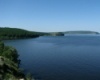 В ближайшее время будет произведена активация вулканической деятельности в районе Великобритании, поэтому мы -Синклит Всеобщий еще раз предлагаем всем расам и народам планеты, всем ее категориям изменить политику данную вам пришлыми категориями во времена их пришествия на планету и ее всездание. В противном случае никто не сможет остановить справедливую и полностью законную компенсацию всех долгов и преступлений совершенных англо-сакской ветвью жизни за последние 1,6 млрд.лет относительно всех других участников жизни планетарной, и это их требование будет удовлетворено полностью, с возможными катастрофическими последствиями для указанной ветви жизни, и для начала процессов возрождения и гармонизации всей жизни планетарной.  Поэтому мы еще раз призываем руководителей и начал, первородов и других определяющих категорий указанной ветви жизни, всех ее  продолжений и производных  изменить вашу политику доминирования и подчинения всех остальных, угнетения и разорения- и других аналогичных принципов, ведь законы которые были вам даны во времена вашей юности от постоянного состава более приоритетны нежели данные пришлыми категориями, и по ним указанная ветвь подлежит и суду и принудительному взысканию долгов в пользу всех тех которые были под их гнетом и протекторатом, начиная от индейцев Америки и индуистко – мазальтийской( Индия и Пакистан и не только…) расы, и нынешнее правление в Афганистане увеличило наркотрафик на всей планете в 3,5 раза, и по совокупности всех преступлений вышеуказанная ветвь жизни может на очень большие порядки времен выйти из состава Всеобщего Синклита, с поражением в правах и исключением из очень многих управляющих структур и принципов до окончания тысячелетия.  Поэтому решением В.С. мы не будем впредь откладывать приведение в исполнение реализацию принудительной остановки политики указанной ветви жизни, и сдвигать сроки начала активизации катастрофических событий....21.11.15г. Относительно наступающих событий.Поскольку никто из Эгорисдоминдина Англо-сакского не стал менять свою политику, основанную на силовом превосходстве и угнетении слабых и менее развитых народов и стран, то мы –Синклит Первичный и начальство абсолютное не будем откладывать начало реализации событий по принудительной остановке все жизненной реализации вышеупомянутых категорий, и по принципу нашей первичности в жизни всеобщей постановляем следующее:1. Англо-сакская раса и эрондимина снимаются со всех управляющих постов полноподобной цивилизации Оэрабондииндина с занесением в списки преступивших законы и принципы постоянного состава, поэтому никто более не будет применять в их пользу никаких решений и послаблений, и их доминирование будет остановлено принудительно –безусловно  минуя решения всех остальных управляющих структур и цивилизации и большой планеты, и поэтому их представительства и дипломатические корпуса выводятся из составов очень многих управляющих структур . Это решение не подлежит изменению и обжалованию до конца тысячелетия.2. Поскольку урон и ущерб от их правления и доминирования превышает порог допустимых по закону постоянного состава, то к ним будут применяться принудительные методы и принципы взыскания всех долгов и других законов времени и взаимозачета, которые давались всем народам и категориям всеобщей жизни – в самом начале жизни 2 полноподобной волны планеты и галактики, метагалактики и других порядков и масштабов,  и тогда вы все были осведомлены и ознакомлены с тем что законы и принципы постоянного состава планеты и других родных категорий всегда будут первичными по юрисдикции нежели пришлых составов и их юрисдикции, и всегда вы можете быть подвергнуты или суду или сами обратиться в суд и другие правовые инстанции постоянного и вашего родного состава (правообладатели по практич.толкованию…) для разрешения любого конфликта или спорной ситуации вашей всеобщей жизни, и поскольку многие народы и страны подали в суд для взыскания с англо-саксонского эгорисдимина, расы и других их продолжений и производных то мы – Первоначальный Синклит Первоэваланхирида и Первоэгорондина и планеты и галактики Млечный Путь и метагалактики Звездного Посева, и метавселенной Оэвалогондрииндибины, и всех их производных и продолжений постановили что в ближайшее время(отсчет был начат в середине октября – тогда было решение всеобщего синклита планеты-оно было предупредительно-осведомительным на 50%, и по нему всем тем к кому были поданы иски(англо-сакс.раса и т.д.) предлагалось время на изменение политики…)   , по истечении времени принятия решения по всеобщему иску народов и стран планеты и галактики, метагалактики и метавселенной, все те кто не начнет реализовывать новую политику в отношении других народов и стран планеты – будут остановлены принудительно –безусловно, и методика их остановки будет от катаклизмов и климатических возмущений, до снятия и блокировки всех их решений во всех управленческих структурах – от планеты до метавселенной.3.Поскольку вы все –практические существа находитесь в минусовых инсталляциях и масштабах, размерностях и проекциях, то мы решили что взыскание долгов и остановка доминирования англо-сакской расы и эгорисдомина буде начата без предупреждения и осведомления всех ваших составов, но с возможностью всех составов изменить свою политику в любой момент, даже  при проведении грядущих мероприятий, но для этого им нужно будет обратиться в юридические инстанции постоянного и родного составов, где с них может быть снята часть их долгов – в обмен на их решение самостоятельно начать мероприятия по исправлению своих преступлений и возврату долгов всем странам и народам, которые подали иски и требования по принудительной остановке доминирования указанной группы и всех ее производных и продолжений, и это их право не будет обжаловано и отменено, так как времена истинных изменений перешли на планете перешли к этапу 3 (решением оч.многих упр.структур..) – до 50% принудительно-безусловному принципу и 50% -самостоятельного определения  по переходу к новой жизни – истинной и гармоничной, и поэтому все кто не перейдет к новой политике и не начнет процесс урегулирования сделанных в 1 классе всеобщей жизни долгов и преступлений – они будут подвергнуты этой процедуре принудительно – по юрисдикции постоянного состава, и никакие причины этому не смогут помешать.  По требованию личности метарегулятора можем сообщить что:1. Ранее данная информации об проведении спецмероприятий по англосаксонской расе была дана в предупредительном порядке –для ознакомления всех их продолжений и производных, и с октября месяца до 1/3 из составов уже изменили политику на истину и решили провести мероприятия по возврату долгов и исправлению всех преступлений и долгов которые они совершили , и поэтому до 25% составов рожденных полноподобных сборок-всезданий индивидуальных изменили меру воздаяния- с максимальной на меньшую – по истинному расчету, и поэтому их носители вероятно будут выведены из под грядущих событий, но остальные все подпадают под действие катастрофических климатических и других событий, которые невозможно остановить из-за тяжести их  долгов и совершений.2. Все кто решит остановить грядущие события подпадают под юрисдикцию галактического трибунала с особыми полномочиями –вплоть до вывода из состава галактического оживления на эоны времени, с особым решением по их судьбе – это относиться ко всем расам и родам галактики, которые допустили очень серьезные нарушения и преступления во время своего водительства относительно местной полноподобной группы и цивилизации, и это решение также как и по грядущим событиям будет предупредительно –постулируемым, то есть с возможностью отсрочить приведение приговора и его тяжесть в зависимости от решений самих подсудимых, но по очень серьезным обоснованиям и принципам, которые будут приводится ответчиками (всеобщей жизнью Ориона и Сириуса, Веги и Кассиопеи, Большой Медведицы и Персея,  и до 72 созвездий и 200 звездных систем  которые стали ведущими и водителями местной полноподобной цивилизации и всех ее производных и продолжений- галактики Млечный Путь….), и этот принцип права и юрисдикции будет применяться и далее – с целью максимально гармонизировать все последствия для пострадавших и их водителей и ведущих, и поэтому все мы – синклиты и первоначала всеобщие и первополевые всегда будем обоснованием истинной справедливости и правосудия, гармонии и воздаяния законного и обоснованного, и все кто преступил законы постоянного составов планеты будут исправлять содеянное в полном соответствии с истинной юрисдикцией и правом.29.11.15г. Данное решение по событиям в октябре –начале ноября было также предупредительно-постулириумым для максимально гармоничного разрешения обстоятельств и взаимоотношений ведущих и ведомых полноподобной цивилизации, и благодаря этому удалось вывести из под тяжелых режимов воздаяния по долгам до 1/3 от всех составов цивилизации, которые решили изменить свою политику угнетения и подчинения на гармоничную политику сотрудничества и взаимополезности, но остальные подпадут под действие катастрофических событий, которые не возможно полностью заменить более гармоничными по причине отказа ведущих и водителей англо-саксонской расы и эгорисдомины на полное изменение своей дисгармоничной и эгоистичной политике угнетения и грабежа других народов и стран, поэтому постулируемые события сбудутся обязательно, и поскольку реализация событий уже начата в полноподобном эферездине его производных, то переход этих событий в ваше место жизни 0 нейтрали и гринда, и других координат жизни полноподобной цивилизации, состоится уже в декабре месяце, поскольку до 84% всех ответчиков уже определилось с дальнейшей жизнью. И можно сказать что они подавали  13 раз на отсрочку событий во все синклиты и упр.структуры планеты, и сейчас дана еще одна отсрочка – до 00 часов 2 декабря, после которой либо будет пересмотр планов и их сдвиг на поздние сроки либо нет…( после 2 числа было еще одно решение всеобщего синклита – дали еще 4 суток для перехода некоторой их ветви к гармоничной жизни, и оно не последнее, но это уже 92% всех их составов(сейчас можно уже сказать что это решение –лишь от их первичных координат, не от тех где находитесь вы -0НВО 17.03.16г.….)02.12.15г. В основном иски к англо-саксонской расе были направлены очень многими участниками жизни всеобщей нашего Всездания планетарного за следующие преступления:1. Во времена после ледникового периода (55—49 тыс.лет назад..см.информацию про исторический ход событий – про Эшдоринцев и Эсгодорианцев…) они полностью встали в водительство пришлых категорий –орионцев и др., и по данной им юрисдикции им разрешалось все – уничтожение и грабеж народов и стран, их геноцид и истребление полное, и они воспользовались этим правом полностью….и с тех пор западной расою (полноподобною) было уничтожено до 18 млн. человек в Евразии, а в Африке – до 10 млн.человек, и до 5 и 2 стран соответственно….2. Во времена с 0000 года по современному летоисчеслению было уничтожено до 12 млн.индейцев Северной Америки (варварские методы их геноцида с применением неизлечимых болезней можно узнать из многочисленных телепередач и документальных фильмов…), в Южной Америке от испанских завоевателей погибло до 3 млн.человек....В Африке от политики колониализма было уничтожено до 5, 4 млн.человек (и вывезено до 240 тыс.человек –рабами в Сев.Америку-17-18 век в основном…).3.В Индии и Пакистане было уничтожено до 23 млн.индийцев и пакистанцев, которые были одним народом до их завоевания Англией….4. После 2 мировой войны (ВОВ …) было уничтожено до 27 млн. человек –начиная от корейского конфликта, и всего 65 стран были отброшены американцами в нищету и разруху…..(в инете нашел цифру -64 –весьма близкую….)..За эти и другие преступления вся их раса будет очень долго выплачивать свои долги, и воздаяние по их деяниям невозможно отменить….   От меня лично…принял инфу в спец режиме- это 12 семей (Ротшильды и другие….   ) запада решили расчленить Россию когда-то, и сейчас они действуют по плану  уничтожения государственности и хаотизации территории  и сев.Африки и ближнего и среднего востока, и Европы, а затем и России, дабы скупить в разоренных странах все активы за бесценок (как в Украине вплоть до черноземной почвы- то есть вообще все что возможно и всех ограбить, а кого не выйдет –уничтожить…). И Сирия – страна где мы –Россия даст им отпор и остановит деградацию и хаотизацию и Сирии и других стран, и постепенно будет осуществлен поворот всех жизни цивилизации от  принципов угнетения и подавления к принципам взаимопригодного сотрудничества и кооперации всех со всеми….   И еще одна группа семей Запада возглавляемых Рокфеллерами ( до 8 семей, кое кто из Швейцарских и других европейских олигархов …) поставила в общемировой игре на целостность Европы и России, дабы вывезти из Америки и Англии все капиталы для их сбережения, и поэтому между ними очень жесткая борьба, но цель этого –лишь сохранение своих сверхбогатств, всего награбленного ими в «честной» конкурентной борьбе, колониальном грабеже и других «цивилизационных» методов обогащения…  И пока принимал эту инфу, ко мне раз 6  уже приходили их представители – просили не давать информацию по ним, ведь скорее всего по их составам начнется преследования со стороны оч.многих сил и иерархий, стран и их эгрегоров и др. групп-пострадавших за их преступную деятельность, поскольку на других планах этой истинной информации идет другой текст, и в нем будет указано кто за что отвечает и кто инициилизатор соотв. Деструктивных событий….и кто по настоящему причина бед нашей цивилизации…. А потом пришел глобальный предиктор дрио категории от места эмильзидирина   (  http://www.kpe.ru/sobytiya-i-mneniya/ocenka-tendencii-s-pozicii-kob/5981-what-is-the-global-predictor-answer      -там на сайте КПЕ хорошо про это объяснено, про живущих и рожденных естественно- банду банкиров и финансовых воротил запада ….)   , и оказалось что в координатах нашего оживления – реализации это не просто какое то там понятие а стоящее за ним полево-материальное образование –пришлой категории глобальной эпориндии и эгорондии-ведущий деградантов и других проверочных специализаций, - других мест большой развертки которою все в настоящее время живут- большой планеты –больших масштабов…ну и нечего было приходить….так поговорив   с ним подал на его обнуление, что и было совершено…только от всех их мест и масштабов  пока лишь 3,5%, от всех градаций большой планеты (там логосы и боги правят пришлые полностью пока…)..говорил что вам  такие  уроки нужно было  пройти и они такую программу нам рассчитали…да думаю и тебе пора обнуляться….пришло твое время уроки проходить……с-ка….и после разговоров с такими первая реакция – уничтожить их всех…и никакой мля пощады и нисхождения….всех до одного….и никаких разговоров про милосердие, любовь и прочее…за все надо платить – по их же логике и принципам….уродливому эгоизму крайней степени….( там про это хорошо сказано….    http://ariom.ru/fo/t9650.html?sid=ebc47f183bb6e42e238f7b6caf5bc498  и там   http://cont.ws/post/104267   сразу понимаешь что они нам уготовили, слетает все миролюбие и остается только воля и воздаяние по полной….( там статья на сайте КОНТ :  «МЕРЫ ПОДСТУПАЮЩЕГО УЖАСА …Очень страшное и очень верное по сути интервью с очень умным человеком. Вазген Авагян раскрывает истинное лицо того демона, которому приходится противостоять Русскому миру- всем рекомендую….). только не надо бороться и воевать с этими самостоятельно, это чревато,….Левашов к сожалению был отравлен масонами- вступил с ним в конфликт прямой – разоблачать их попытался- а человек достиг 10% от  2 ступени(из 7) мессии по практическому отсчету.….  Приходили и представители Америки и Англии –соотв.мест и градаций всеобщей жизни, просили изменить меру воздаяния – типа им все разрешалось совершать их вселенной (пришлой категорией от 0 до 0,2 нетйрали, метавселенная –в последовательности наших конструкций и мест жизни… и да им разрешалось уничтожать страны и народы, всех несогласных вообще-по закону смешанной юрисдикции и пришлого управления…), и почему их теперь будут останавливать катастрофическими событиями ? и как этого избежать?….а на вопрос – ну разрешалось и что вы сами то, с радостью уничтожали народы и страны, один ответ –мы такие, любим доминировать и господствовать, все так жили ….типа нам все можно, и никакая совесть и близко не ночевала, одна нажива и власть любой ценой….  Из ответов на сайте КОНТа…  http://cont.ws/post/147968   ..хороший сайт .….«Наша полноподобная цивилизация управляется в наст.время олигархией западной полностью, за искл.России. 1)-Баальдеребский клуб, 2)затем масонская ложа(Петр 1 был членом этой ложи, и по его приказу в частности древние , 3) клуб 20 (тоже секр.организация, это не массоны, их принципы - молодая поросль планеты должна проходить свои уроки и испытания еще 1000 лет, про них Сидоров упоменает иногда -как черных драконов, он видит их подсознание -там такие зверушки...,4) затем совет альпийцев - резенкрейцеров (бывш.орден...), и т.д...еще есть 3 организации поменьше еще с темных веков остались...ватиканцы напр....они многое контролируют и многим управл.- финансами также....но их время подходит к концу...все ведутся пришлыми ветвями первоздания, которые дали жесткую жизнь, угнетения слабых сильными и др.эгоистические принципы в основе....
   Но КРЫМ НАШ, Россия возрождается по спецпрограмме, пришествие 2-е - всеобщее уже начато в России, Сирия уже не падет (как Испания пала от фашисткой диктатуры в прошлом веке)...и Йеллостоун будет активизирован......удостоверено....и как отметила телекомпания Звезда, уже не так нагло ведут себя американцы относительно и России и ее представителей в ООН и другие очевидные вещи происходят….   И да Россией начали управлять –но не инопланетяне как англичане высказались (в инете прочел…) а те кто в начале всего вообще- постоянный состав первоздания-всездания…и эта инфа также от них и на русском…..07.01.16г.С Рождеством Христовым!..Всего и навсегда!  Вся информация по грядущим событиям которая была передана личности метарегулятора была дана в предупредительном стиле – для соответствующего направления всех участников жизни всеобщей, для предотвращения больших потерь, и для разворота англо-саксонской полноподобной расы от политики грабежа и доминирования к политике гармоничного соучастия в жизни вашей цивилизации….Предвидя и недоверие к такому стилю сообщения информации, мы можем добавить, что мы –истинное первоначальство Первоздания придерживаемся гармоничных принципов разрешения всех конфликтных ситуаций, и по этому будем использовать соответствующие методы и подходы, и также можем сообщить что благодаря этому ( и такому предупредительному стилю и принципу..) удалось добиться смягчения вероятного воздаяния – снижения его на 1/3 от первоначального, и направления очень многих народов и рас на путь истинной жизни, и поэтому мы –полностью понимая характер ваших водителей и руководства, будем и впредь давать информацию таким способом, чтобы минимизировать любые отягощения  и дисгармонизм, который характерен всем им и вам –находящимся в минусовых инсталляциях и координатах, и чтобы ваша жизнь была в дальнейшем максимально гармоничной…(короче все знают что такое манипуляции – подача информации к выгоде и прибыли для ее источников…вышеперечисленные принципы – противоположность этому….а вообще практические прогнозы –изобилуют всяческими ужасами и откровенным запугиванием – «типа скоро всем пи-ц и армагедонец, и вообще всем хана….спасайся кто может, разбегайся кто куда» – это все характерно для практических систем, особенно в водительстве пришлых категорий…  истинная информация  не может давать конкретных сроков катастроф, ведь это превратит жизнь в сущий ад как у нас говорят, и поэтому истинные категории никогда не прибегают к такой форме подачи информации,  и вообще дают лишь прогнозы соответствующей степени вероятности, ведь сама подача информации может (и ее так и рассчитывают…) изменить ход событий….и частично и для этого она и дается…приблизительно в соотношении 50% на 50% - для изменения жизни и уведомления о сроках …и именно так нужно понимать всю информацию по грядущим событиям, принятую личностью метарегулятора…   И поэтому предсказания о катастрофе на конец октября были даны с этой целью –изменить ход событий и политику англо-саксонской расы и их эгорисдомииндина («дома» по практ.интерпретации…)..что и было совершено…   Но в то же время можем сообщить что всю реализацию катастрофических событий невозможно остановить полностью – по причине очень больших долгов, деструктивной деятельности на континенте и относительно других участников полноподобной цивилизации(смотри информацию предшествующей этой…), поэтому сейчас проводятся мероприятия по изменению жизни вашей цивилизации – в координатах предшествующих вашему непосредственному размещению – на 0НВО, и которые принадлежат временным принципам организации всездания планетарного,  и с которых реализуется жизнь всего всездания, и в этих координатах существует 24 ступени Эремерендииндины – ( вы находитесь в координатах действительности или точнее- Эдеремииндины – на 6 ступени ее и и других последующих местах, сборках и градациях от нее..), и сейчас реализация указанных событий происходит на 18 –ом Энтерезииндине –с 22 декабря 2015 года, и в назначенный срок (который не узнает никто из живущих, но лишь соотв.стихийные и другие службы и спецорганизации…) произойдет инициилизация в следующем -20 энтерезииндине, и так далее до 24 включительно, и затем в соотв.сроки до вашей 6 ступени вашей «действительности» - атомарно ядерной….Это не возможно остановить по вышеуказанным причинам…..( инициилизация этих событий на 16 энтерезииндине была осуществлена с 14 декабря 2015 г. И до 22 декабря…и далее до 1 ступени нашей «действительности» и до 6…)…12.01.16г. И вчера ночью в 00 часов инициилизация вышеуказанных событий была совершена в 22 энтерезииндине , а в 20-ом она была совершена 2 января этого 2016 года…то есть на 18 –м - 20 суток, на 20-м –  18 суток, на 22---?????.....23.01.16г.  Инициилизация вышеназванных событий  на 24 энтерезииндине была совершена в ночь с 20 на 21 января,  т.е. на 22 – 14-15 января – 10 суток продолжительности.….   Также можно сообщить что Россия стала руководителем вашей полноподобной цивилизацией, но все ее распоряжения относительно хода событий в январе будут приниматься к реализации в директивном порядке на 20%, остальное – по усмотрению всех участников – то есть в предупредительно-постулируемом порядке, и конечно никто из слова и эгорииндина и эгоросдомииндина англо-сакского не стал выполнять ее решения, поскольку лишь 55%  всех их составов решили изменить свою жизнь по принципам сотрудничества и взаимополезности, остальные решили жить также по принципам силового доминирования и господства, доминирования и угнетения остальных участников цивилизации…	Среди ее решений было и остановить агрессию на Украине, и начать мероприятия по справедливому распределению общего ресурса и всего выработанного цивилизацией общественного продукта, а также ряд других распоряжений по гармонизации всеобщей жизни…..    В дальнейшем коэф. директивности всех распоряжений вашей страны будет лишь увеличиваться – в феврале – до 40%, марте – 60%, и т.д в июне -100%.   (это данные по первичным координатам всеобщим, не последним -0НВО, в которых обретаетесь вы –полноподобные рожденные существа, человечество по вашему пониманию….).  Но все это приведет пока к незначительным изменениям в мировой политике,  как вы это понимаете…Потому что Россия как и все находится в сложном сочетании всех существующих градаций и размерностей, и в первочетверке которых ее сегодняшнее размещение таково:1) Из эмильсдориндинных градаций – в месте 5 начинаются вышеперечисленные мероприятия(руководящей роли России..) – это по практической интерпретации градация планов по парам.характеристикам  тонкости – плотности, в которых изменяется плотность субстанций мест жизни, от 1 –наименьшей до 32 –наибольшей, и вы на 0НВО находитесь по этому принципу всеобще организации на 26 месте…. Вероятностный срок перемещения возрождения вашей страны и начала ее руководства на 26 месте – конец 2018 года….2) Проявленности – в них все перечисленные мероприятия Россией начаты в 4 проявленности из их общего числа 18, а ваше общее место жизни -0НВО – по этой парам.характеристике – 16 проявленность, вероятность начала всех мероприятий для России – также конец 2018 года…3) Отражения – начаты мероприятия на 3 месте из 12, а вы находитесь на 10 месте, и также начало руководства российского вероятно лишь к концу 2018 года…4) Порядок созданного – сейчас 3 из 7, и к концу 2018 года все начнется на 5 в котором вы находитесь…  Поэтому сейчас коэф.влияния Россия на политику цивилизации в целом лишь 18,5%, и по мере продвижения этих процессов ближе к вашему размещению по вышеперечисленным принципам всеобщей организации этот коэф. будет лишь увеличиваться, к концу этого 2016г.он вероятно составит 22%, а к концу 2017-35%, и все это вкупе с прямыми директивными приказами Первичного Синклита и Первополя Цивилизации Оэробологоиндриндина (100% нормализованными и находящихся в начале всего для вас всех…) даст вам возможность начать кардинальные изменения вашей жизни в ближайшей исторической перспективе….  Также начаты прямые выводы (подача транскодов планинровалась вторичными градациями и полями до прихода первичного синклита….) и полноподобной группы Эсгодорианцев, и зеркальных принципов жизни, и к концу этого года из выведут до 18% - всех от их общей численности во всех координатах вашего всездания планетарного…Также можем сказать что по прямому директивному приказу были организованы и возврат в состав России и Крыма и начало операции в Сирии, и хотя группа пришлых (вышеперечисл.Эсгодори-в и зеркальных…) остается формально руководителем вашей цивилизации, их роль будет неуклонно снижаться, и вообще каждый участник цивилизации может обратиться в Синклит Первичный для выхода из их руководства и начать истинные изменения своей жизни –любого масштаба – от человека до стран и планеты в целом….(вот читая этот текст и обращайтесь…). (сейчас три страны находятся в прямом  руководстве прямом эсгодорианцев – Израиль, Турция и Англия, и эти страны как и Америка ( в руководстве группы Орионцев –которые как и все находятся в руководстве эсгодорианцев и зеркального принципа жизни…) проводят наиболее деструктивную линию всеобщего руководства, и поэтому неизбежны и проведение катастрофических событий – по прямому приказу Первичного Синклита и Первополя Цивилизации (для их остановки и возврата долгов), а также другие события которые приведут к уменьшению напряженности в отношениях стран и народов уже в этом году и дадут возможность отойти от старых принципов руководства цивилизации к более истинным, и в дальнейшем вы будете осваивать новую модель отношений государств и стран – и уже известную вам как многополярность а также  принцип взаимодополнения вашего в совместной кооперации и сотрудничестве, но уже с более справедливым распределением всеобщего продукта, и это вкупе с процессами и восстановления и индивидуального возрождения вашего и даст в итоге переход к новой жизни на рубеже 2020-24 годов…..(….исторические процессы производят, подытоживают, анализируют и вследствие этого получается знание и опыт всех их участников…можем напомнить что Россия атомарно-ядерная – аналогичной среды что и вы живете в 0НВО  - но других масштабов – размера в 1056 м, и одни сутки = 1056 суткам вашей жизни…так что для них ваш месяц – прибл..2,4 суток жизни стран большего масштаба, и да Россия стала собою истинной и возрождается сейчас от 4 до 5  месте из их большой развертки, где вы средовые на 25 месте, а всего 2 больших раздела вашего места и развертки – реальности и действительности, и пока возрождение России происходит в реальности атомарно-ядерного принципа жизни, а до действительности все доходит с пролонгацией до 2-3 месяцев….)02.02.16г. Можем сообщить что мероприятия по остановке доминирования англо-саксонской расы начались на 1 эдеремииндине с 29 января 00 часов, а вы находитесь на 6 – их градации…т.е.нахождение на 24 градации реальности и до 1 действительности было  14 суток…   Также можно добавить что вследствие намечающихся мероприятий по Америке и всей англо-саксонской группе  дисгармоничные события на Украине уже к середине этого 2016 года придут к своему завершению – на 80% прибл.,  и там начнутся процессы изменения гос.строя и изменений состава страны…(и принимавшиеся мною ранее ошибочные прогнозы давались ранее от полей малого расширения всездания, которые живут в пришлом водительстве – прогнозировали окончание неофашизма на Украине к концу 2014 года…за что и понесли справедливое наказание после выверки их параметрических характеристик в качестве временных моих водителей и направителей моего индивидуального восхождения…).  По России можно сказать что неолиберализм ( наиболее яркое представление о котором показано в фант.фильме Эллизиум, где правящий класс живет в райском просто месте, а работяги вкалывают на земле в трущобах…- это и есть их (пришлых и их аполагетов- западного мира в первую очередь…) представления о нашем будущем….) который сейчас является главной парадигмой и идеомой в экономике вы начнете заменять на принципы гос.регулирования и общественного контроля уже с конца этого года(вероятность количественных изменений пока до 24%.). А пока по этим принципам доминирует частная регуляция клановых и других групп, что и есть олигархия по существу. И неолиберализм – ставит в основу частное обогащение за счет всего общества, посредством перераспределения выработанного общественного продукта в пользу высших классов общества и других представителей высшего элитариума, эгрегора и маргелиинда, плеброссиинда и их основы и знаменателя – окирисииндина ( это сообщества соответствующих суперсборок и конструкций и мест жизни всеобщей нашего Всездания Планетарного),  которым разрешено пришлыми логосами и другими всеобщими управляющими непостоянного состава изымать до 1/3 общественного продукта, дабы это вы прошли это искажение и дисгармонизм как и многие уроки и события для познания всех дисгармонизмов и ложных принципов, основанных на эгоизме и крайнем индивидуализме, и это все было разрешено упр.структурами планеты с 1990 года, когда они решили прекратить эксперимент по организации  справедливого общества по их пониманию, для противопоставления обществу основанного на частной доминанте и олигархическому управлению – данному западной части вашей цивилизации, и  поэтому распался СССР,  и хотя он задумывался как общество равенства и братства, построить такое общество принципиально возможно лишь людьми вышедшими из минусовых инсталляций и масштабов, эгомодификации полностью, и это и предстоит вам – россиянам в первую очередь и затем всей полноподобной цивилизации вашей, поскольку ваша жизнь в дальнейшем – 2 класс и других градаций времени всеобщего – предусматривает истинную жизнь и гармонию всеобщую.  И хотя это будет происходить не сразу, а постепенно и по историческим меркам долго, но вы все сможете уже в этом году продвинуться в истинном становлении своем до (на) 1 пункта – 1% для всех россиян, поскольку с вами работают и Первичный Синклит Планеты непосредственно (начал свою работу с вашей 64 членной большой развертки от 0НВО с 2009 года….),  и другие группы и сообщества живущие в управлении постоянных всеобщих руководителей (наиболее  известные – боги и логосы, духи и регуляторы, и до 32 и 64 существ в соотв.градациях и местах жизни всеобщей, и в каждом месте – соотв.число их…), которые совершают все процессы и мероприятия вашего восхождения и продвижения истинного …и хотя это покажется малозаметным большинству (это действительно так вследствие принципа подмечания всех процессов – постулируется больше сейчас нежели прямо и директивно меняется ..), за исключением прибл. 10 тыс.человек сборок индивидуальных Ф.И.О. которые совершают индивидуальное восхождение – продвижение истинное, которое даст им существенное приращение и истинности и гармоничности…(не чрезмерные чудеса но все таки заметное большинством из них…и все они живут по спецпрограммам возрождения индивидуального, и они и есть люди 1 волны возрождения….).08.02.16г.   Описанные мероприятия начались на 2 эдеремииндине с 08 февраля 00 часов, а вы находитесь на 6 – их градации…т.е.время нахождения с предыд. 1 эдеремииндины до 2 составило 14 суток…. 16.02.16г. Вышеописанные мероприятия с 00ч.12.02.16г. начались на 3 эдеремиидине, и задержка –проведение их со 2 го эдеремииндина составила 14 суток….27.02.16г. В дальнейшем планируется с 1 марта начать принудительные мероприятия по остановке доминирования и господства англо-саксонской расы и их эгорисдомины, поскольку они так и не начали эти мероприятия на 0НВОтсчета, хотя и многие их подразделения решили начать исправление их преступлений в предыдущие эпохи и круги жизни всеобщей, но их начальство – поля и полноподобные ветви жизни иногалактики и другие категории решили не начинать этих процедур, поскольку тогда они лишаются прав на их водительство и направление. В связи с тем что время узнавания всех параметрических характеристик в переходное время по принципу постулирования –разрешения подошло к концу, то с марта месяца эти мероприятия буду происходить в принудительно-безусловном порядке с выводами тех упр.структур, которые проигнорировали решения их подопечных (англо-саксов…) на начало истинной жизни, и поэтому с марта будет на 10% приостановлена (в течение месяца…) их управляющая роль относительно полноподобной цивилизации, и в дальнейшем каждый месяц на 10% будет уменьшаться их упр.роль и роль доминанты цивилизации, и к концу этого года они перестанут влиять на судьбу цивилизации и все события ее, и это будет совершено  к ним всем – и до полноподобных людей (точнее сборок-всезданий индивидуальных соотв.Ф.И.О.), и благодаря этому и планируемым катастрофическим событиям, все преграды для истинного становления и движения будут постепенно сняты…01.03.16г. Вышеуказанные мероприятия начались с 00ч. Этого числа на 4 эдеремииндине, и время их начала на 3 до 4 составило 16 суток…Их дохождение до нашего 6 эдеремииндина также будет опубликовано в дальнейшем…Также можем сказать что полноподобные категории англо-саксонского эгорисдомина и всей расы начали принудительные мероприятия по  возврату долгов и восстановлению всего разрушенного и всех дисгармоничных последствий их деяний относительно их контрагентов..Эти мероприятия пока начали лишь 4% всех их составов – от полноподобных до всех их продолжений и производный. Поскольку вывод Эсгодорианцев и зеркальных категорий также начался принудительно –безусловно, то уже к концу года прогнозируется кардинальное изменение обстановки и вообще всей жизни вашей полноподобной цивилизации… 16.03.16г. Вчера – с 00ч.15 марта мероприятия по остановке деструктивной политике англо-саксонского эгорисдомииндина были начаты на 5 эдеремииндине ( а вы находитесь на 6 – их градации…), и время их проведения с 4 по 5 эдеремииндин составило 18 суток…при переходе на 6 эдерем. Эти мероприятия начнуться (с 2-ух суточной задержкой на проведение мероприятий в координатах самого эдеремииндина)   в нашей среде 0НВО, что и было описано в Библии как вселенская катастрофа, которая вернет человечество на путь истинной жизни и начала построения Царства Божия на Земле….Семь ангелов – это семь иницилиизаторов – по количеству семи больших подразделений планеты, в каждом из которых живут все народы и племена, и в каждом будут активизированы указанные события,   а в вашей всеобщей 0НВО – это будут семь последовательностей-шагов – реализаций от всех этих подразделений, точнее их всеобщих синклитов(всеобщего руководства…), для кардинального изменения облика и самой жизни всей полноподобной цивилизации…И все кто подпадает под эти события – все они так или иначе связаны со всем что будет происходить, от участия в деструктивных мероприятиях в прошлом, до положительного голосования по ним, и каждый получит лишь то что заслужил – по всем законам всездания планетарного…( и да, 64 разграбленных страны и до 45 млн.погибших от злодеяний англо-саксов взывали к этому справедливому воздаянию  по простому говоря…прим.связника…).Идеология и модель организации страны и цивилизации..Каждая страна живет и для собственного процветания и прогресса и для гармоничного и всеобщего продвижения и развития, все решается сообща- всеобщим голосованием и по принципу вклада каждого во всеобщий прогресс и продвижение, все вместе – многополярный и многокультурно-этнический дом и семья народов цивилизации…27.03.16г. Сегодня (прошлой ночью ) руководителями и ведущими англо-саксонской расы было инициировано начало ядерного конфликта с Россией, которое было остановлено нами как неприемлимое для полноподобной цивилизации, и по этому все кто принимал участие в этом будут сняты со всех постов руководства цивилизации, с отдачей их в юрисдикцию военного трибунала галактики и метавселенной. Также можем сообщить что все кто был причастен к этому будут выводиться в принудительно-безусловном порядке в течение месяца по вашему исчислению времени. Также можно сказать что это уже 5-я попытка начать ядерный конфликт за господство вышеуказанной расы, и поэтому Англия будет также дисквалифицирована и выведена из управления цивилизации полностью, все ее составы будут направлены для исправления содеянного в предыдущую эпоху по соответствующим местам Всездания Планетарного, а атомарно-ядерная ветвь жизни – будет работать над исправлением всех их деяний по другим расам и ветвям жизни всеобщей. Это решение окончательное и не подлежит отмене или обжалованию..(это решение по составам цивилизации, которые также как и другие составы их расы являются и причиной жизни рожденный существ 0НВО, и следствием реализации их полей, как пришлых так и местной ветви жизни галактики….И совет национальной безопасности Англии был готов отдать приказ о начале атаки на Россию (их подводным флотом в основном…), но некоторые члены совета передумали в последний момент, и общим голосованием это не было произведено…их отвели их же постоянные составы упр.структур… это было 5-ой попыткой развязать ядерную войну за последний год..а первая – в марте 2015г.(когда Путин «пропал» на 3 дня …..летом того же года  была 2 попытка, связь «сбойнула», точнее офицер по связи не выполнил приказ, и подводный флот Англии его не получил(ранее сообщение не совсем точное было, я про март так писал, что там так было, но там состоялся разговор ВВП из командного пункта управления  с английским руководством и обмен ядерными ударами удалось предотвратить….. я не мог указать точных причин, был  в худших координатах, так другие законы..)….узнаешь все это и просто хочется их стереть напрочь…всех до одного (ихнее руководство)… ради своего господства готовы уничтожить полмира…. Потребовал их – английское руководство (начиная с премьер-министра и весь совет…) наказать….как Керри ногу сломал когда-то( тогда это решение было поддержано, а теперь спустя почти 1,5  года и у меня и полномочий поболее )….хоть что то получат…натравили на нас Гитлера в 1941г…теперь  сами..(блядь уроды какие то..)..…маски сброшены… думаю теперь что катастрофа и остановка их доминирования будет лишь малым воздаянием за их злодеяния...) И они всячески препятствуют нашему (России..) возрождению, останавливают продвижение наших денежных потоков в своей юрисдикции, (плату за наши нефть и газ….), вовсе не цивилизовано убирают все наши компании с их рынков, и многое другое….я бы этих «партнеров» всех на лесоповал..пожизненно….и с полной конфискацией…Американцы творят то же самое..они заморозили до 25% наших валютных средств в своих банках..вот такие санкции....наша зависимость от них еще достигает 58.67%….ничего немного осталось….29.03.16г. Сейчас до меня довели что иницилизация катастрофических событий началась на нашей 6 эдомериндииндине - с 18-00 28.03.16г. Еще 2 суток до нас будет доходить - по координатам самого 6 эдомерин.(действительности атомарно-ядерной и 0НВО..)..это будет с двух сторон - вдоль побережья Северной Америки..вулкан в Мексике уже заработал...потери вероятны до 1 млн.человек..раньше это нельзя было сообщать..  Йеллостоун (представитель стихиальной жизни американского континента сообщил что ими получены все планы и приказ от планеты...говорят что события будут происходить в 4 ряда до 2 недель...7 подразделений планеты отработают... (Самому пока не вериться...поживем увидим...хотя чего там..).29.04.16г. Начало катастрофических событий положено 12-00 16 апреля 2016г...Когда все откладывания их во Всеобщем Планетарном Синклите- по требованию пришлых категорий были заблокированы Первополями Метавселенной (Первоначалами и Первопроявителями всего вообще в нашем Первоздании...)
В Японии - возврат долгов по итогам преступлений их расы и народа, нации и этноса относительно окупированных территорий во времена и 2 мировой войны, но и также за более ранние периоды их жизни...
В Эквадоре - за преступления и долги перед другими народами и этносами их континента ...(жестокое истребление всех племен во времена после последнего ледникового периода...56 тыс.лет назад...)
чья очередь????... и что будет с национализмом и фашизмом на Украине после этих событий в Америке например...??????догадайтесь с трех раз...
там даже датчики отключили от обозрения...(в Йеллостоуне...)..
и еще это - http://www.planetanovosti.com/news/ross ... 4-28-14108 недавно нашел...хотя чего там искать то...на 1 странице подборки новостей... http://mediametrics.ru/rating/ru/hour.html 
и еще много чего в сети по вулканам и землетрясениям можно найти.... недавно "навели" меня на Библию, самый конец про апокалипсис...все знали еще тогда...кому положено....и кто им верил то...
  А они все санкции продлевают по России...пыжаться чего то..
катаклизмы...социальные волнения..2 страны...конец гегемону навсегда..и украине как одному государству...все области войдут в состав России.... в основном к концу года это начнется...13.05.16г. Можем сообщить что предварительные мероприятия по взысканию долгов и остановке доминирования англо-саксонской расы  будут заменены на полную их реализацию , поскольку их верхняя  эгоросдоминдия  решила до 75% их составов перейти  к новой жизни и политике сотрудничества и равноправной кооперации всех стран и государств,  для чего и проводились предупредительные мероприятия, но нижняя эгоросдоминдия вышеуказанной расы  практически полностью осталась на позициях силового диктата и доминирования, устремлениях к господству и угнетению остальных участников  полноподобной цивилизации, поэтому для их остановки  все намеченные мероприятия будут проведены в полном объеме (как сообщалось ранее..) в соответствующие сроки, что приведет к образованию 2 государств на  североамериканском континенте,  выходу рожденных категорий из водительства орионской ветви жизни, и к гармонизации всей жизни планетарной… По требованию личности метарегулятора сообщаем что сейчас  ветвь  оэскорондииндина  атомарно-ядерного типа жизни англо-сакского эсгородомииндина достигла 16,7 пунктов (из 18), и они –одни из ведущих полноподобной ветви рожденного принципа жизни всеобщей (это мы..Ф.И.О.), достижение ветви оэскорондииндина  дома россдинов составляют сейчас 14,7 пунктов, но передача им информации по требованию личности метарегулятора сделает их достижение выше англо –сакской расы приблизительно к концу 3-4 месяца от сегодняшней передачи информации, что сделает возможным построение и более гармоничных общественных отношений в стране (России) и возможность остановить влияние американского общества на российское прибл. с 54% нынешних до 47%..и т.д…А вообще настоящие изменения в  социальному устройстве российского общества планируются  лишь с 2017 года – изменение олигархии и имперского дирекаттива  с 5,6 и 3,4 пунктов (из 7 и 6 соответственно…) до 3,8 и 2,6  в следующем году, что даст возможность  достичь и большей консолидации общества, и начать новую экономическую политику – не только в интересах правящей группы, но и всего общества – что позволит и совершить новую индустриализацию, и начать модернизацию экономики с большей скоростью и эффективностью, что выведет Россию из разряда развивающихся стран в передовые к 2020 году, и сделает ее лидером всей полноподобной цивилизации к 2022 году.(как я уже принимал инф., сейчас до 124 человек россии – от  категории  оэскорондииндина  - которая сейчас правящая категория, и они и хранители и распределители денег, и управители общества, и их правление и влияние на все процессы составляет до 78% ( рожденные  их групп – Сечин, Абрамович,  и др.граждане страны, которым разрешено изымать в свою пользу до 66% всего общественного продукта- всей страны- пришлыми категориями… в других странах – тоже самое..ничуть не лучше..в америке даже еще хуже из-за того что им разрешено жить за счет остальных стран посредством силового доминирования…) остальное – президент и правительство России,  и это соотношение сейчас дано  всеми упр.структурами от пришлых категорий большой планеты и существ масштаба большего чем люди,  что есть и искажение и урок и испытание для всего общества – по классификации смешанной юрисдикции и всеобщего правления практических категорий,  и этот принцип вашей жизни будет также уменьшаться – до 65% к концу года (2016) и соответственно возрастать роль официальных институтов руководства государства и общества, и к 2020 году это соотношение придет к 45%( группы и кланы..) на 55%(офиц.институты..), что даст вам возможность изменить сам строй и вообще вашу жизнь – начать строить  плесбессцит и оэрогондотриумверат – по которому  и распределение общественного продукта и вообще все аспекты и грани вашей жизни будут становиться и более гармоничными и истинными…(и то что не построили коммунисты в 20 веке построим мы настоящие…).15.05.16г. И еще:1.Мероприятия по взысканию долгов и остановке доминирования и угнетения англо-сакскою расою будут проводится в 3 последовательности- 1-ая – предупредительная – закончена, длилась 54 дня, и по ней была активирована очень большая деятельность всех стихий и другой жизни планетарной, но в минимальном режиме( не более 3 из 10 пунктов по соотв. Отсчету…). И это привело к некоторым гармоничным следствиям (см.выше -75% …).2. 2-ая последовательность была начата на 24 эдомериндииндине с 00 часов 14 мая, и по ней будут проведены все основные мероприятия – отработают все 7 подразделений большой планеты, и будет изменен лик и очертания континента североамериканского, некоторые участки сев.Европы и другие места.(по России – вероятны землятресения на Камчатке и Курильской гряде, не выше 4,8 балла- но материковая часть- Евразии не будет изменена, за иск. Части Сев.Европы – из – за из деструктивной политики – Англии,  тихоокеанское  «огненное» кольцо будет задействовано очень сильно и практ.полностью..). Сроки этой и следующей последовательности не могут быть названы по очевидным причинам (не более полугода…) (первая и основная – никто из ныне живущих рожденного принципа жизни не должен знать  сроков по окончанию жизни – и любой другой неблагоприятной информации по жизни- пока вы живете в водительстве пришлых категорий..) …Можно сказать и о цунами по вектору – побережье Алеутских островов – и до побережья сев.америки (тихоокеанскому…), сдвигах плато  тихоокеанской литосферной плиты- до 20-30 метров, и других изменениях в облике планетарного геосфероида….3. 3 –последовательность – завершающая – по ней будут окончательно сформированы облики и участки суши для вашей последующей жизни, что даст вам возможность уйти от диктата и англо-саксонской расы, и всех их последователей и подчиненных.  (и за этими событиями последуют и передел влияния в вашей цивилизации, и вообще кардинальное изменение ее жизни…).  (еще могу от себя добавить что пока принимал эту информацию и от большой Америки приходили посыльные –просили убрать все это, но я им так и сказал – ВС решил и все…а эти от нижнего подразделения англо-саксов – те еще граждане, разрешили им так жить – угнетать и уничтожать всех – и точка…и пока им приказа не будет от их первовакуума – они ничего не будут менять…так и сказали…И вообще если бы все решали пришлые – затопили бы половину Америки и все…были такие намерения.).  Но все таки это не будет очень большой катастрофой  для всех, лишь для перечисленных мест в основном, хотя на первых порах будут неурядицы в торговле и  связях между государствами, но это все будет устранено уже к  концу года….09.06.16г. По требованию личности метарегулятра можем сообщить что 2-ой шаг по реализации катастрофических событий также начат, и все мероприятия по нему происходят сейчас на 26  градации эсгоферисиидной большой развертки атомарной –ядерного типа организации, а вы находитесь на 0НВО в 36 -й градации (из 64-ех),  и эти мероприятия не будут более откладываться в виду совершения всех необходимых изменений в политике некоторых подразделений и мест жизни англо-сакской расы полноподобной (атомарно-ядерного типа организации, проявленных и созданных-и верхние их подразделения изменили свою политику.…не рожденных.. Рожденные – это мы…), остальные их подразделения не стали кардинально менять свою политику угнетения и доминирования, (как и понималось нами – Первоначалами Первоздания…),  поэтому лишь эти намеченные события смогут вывести все страны и народы из под их гнета и управления, и даст этим возможность истинного прогресса и продвижения.29.06.16г. Можем сообщить что начатые мероприятия 2 последовательности пока остановлены на 34  градации эсгоферисиидной большой развертки атомарной –ядерного типа организации, поскольку с 21 мая   ВСЦ (Всеобщим Синклитом Цивилизации )  вводилось вето на продолжение этих мероприятий – 18 раз (суток..) по требованию англо-саксонской расы и эгородомииндриндина,  и сегодня очередное вето продлится до 15-00 по Самарскому времени (или 23-00 по Гринвечу..   и еще одно до завтра -30.06.16г. 15-00 также…далее как решит ВСЦ…), и в результате этого еще некоторые градации и подразделения англо-саксов избрали путь  перехода к новой жизни – равноправию и сотрудничеству вместо угнетения и господства, но вместе с тем все те (в основном нижние – 4-е из 8-ми подразделений…) составы которые отказались перейти на более гармоничную позицию и принципы жизни всеобщей начали мероприятия по усилению их доминирования и остановке наметившейся тенденции к разрядке напряженности между Россией и консолидированным западом ( в котором и правят сейчас англ.-саксы практ.полностью...), что проявляется и в усилении деструктивной политике части руководства Америки и по ситуации с беженцами  в  Европе, и на Украине, на ближнем Востоке(от Йемена до Ирана, Сирия и т.д..), где проводятся мероприятия по хаотизации и развалу стран и государств, насаждение древних принципов жизни общества -  оэртократии и феодализма с принципами диктата и господства высших классов и кланов, которым разрешено их ведущими и водителями (пришлыми…) проводить политику возврата к древним методам управления, которые были даны и Эсгодорианцами и всеми пришлыми ветвями жизни галактики около 55 тыс.лет назад, что отбросило вас в развитии, и привело и к рабовладельческому строю и господству и угнетению одних народов другими, и эту же политику сейчас начали применять пришлые при посредничестве американцев и их войск, спецслужб и всего гос.аппарата, которым был дан приказ и разрешение на устранение цивилизационного строя и достижений стран и народов в экономике и их прогрессе всеобщем, и это преступление будет полностью оплачено и отработано в ближайшие 35 лет….06.08.16г. Дальнейшая реализация катастрофических событий была приостановлена по решению ВСЦ 29 июня - до 1 сентября - поскольку еще 2-мя ветвями англо-сакского эсгородомииндина(из 18) было принято решение по кардинальному изменению и курса и политики относительно других участников Цивилизации, и по этому решению они обязались и изменить политику Америки и всей их группы - это и выводы войск из других стран (Из Афганистана например планируется к концу августа..это решение уже принято их руководством и будет реализовано...), и  нормализация обстановки относительно России и всего эсгородомииндина Россдинов, а также уход в качестве кураторов и руководителей и с восточной Европы (Украины позже...),  и начало частичного восстановления стран Ближнего Востока - наиболее пострадавших от их деструктивной деятельности...Можно сказать что катастрофические события произошедшие в других координатах планетарного всездания - и очень большая вероятность их начала в местах вашей непосредственной средовой  эсгородомииндины и 35  градации большой  эсгоферисиидной развертки атомарной –ядерной - вынудили их руководство начать кардинальные изменения, и в частности нижних из 8 (последних 4-ех - от 5 до 8 градации...)  градаций атомарно-ядерной Эвклафилиндрииндины (места жизни..)  - отказаться от прежней жизни, и сейчас уже до  5/12 от всех их составов начали новую жизнь, и эти их решения дойдут до мест и координат рожденных типов к концу августа, но остальные 7/12 всех их составов так и не решились на кардинальные изменения, и поэтому с 1 сентября ВСЦ будут приняты решения которые устранят дисгармонизмы и деструктивную политику англо-сакского эсгородомииндина  навсегда...Решение по  Европе и другому эсгородомииндину- Европерезомирииндину (1/6 от их 6-ти...) было принято еще в 2012 году - им было прямо запрещено и прямое угнетение других народов и стран - как следствие их колониальной политики, и по этому же решению их страны более не подпадают по безусловное сохранение их исторических границ и сохранения мест проживания населения, что делает возможным и изменение состава государств и даже их полное расформирование, что сначала было использовано относительно Югославии и Чехословакии - по принципу уроков от их же западный соседей, и в дальнейшем они все также могут  полностью прекратить свое существование, но вследствие принятия других законов в том же 2012 году это маловероятно ( были запрещены прямые военные интервенции,которые использовались натовцами...), но вполне реален сценарий по распаду Евросоюза на террит.акнклавы, в которых будет продолжен проводится принцип силового доминирования, и это не будет останавливаться Первоначалами Первоздания, поскольку долги многих стран и народов должны быть полностью урегулированы...09.06.16г.Для разъяснения по некоторым аспекта и граням всеобщей жизни…Сейчас вы все находитесь в упр.пришлых полей атомарно-ядерных, которые во Всеобщем Синклите проводят свою политику – уроков для стран и народов, прохождения дисгармоничных сценариев и событий, но со временем (исторические процессы …) вы все более будете выходить из их упр., и уже в этом году коэф.пришлого упр.сократится с 78,4% до 73,2% - по всей совокупности всех мест и градаций всеобщей жизни вашей цивилизации,  и это небольшое изменение все же даст возможность изменить некоторым странам свои характеристики достаточно сильно.  Так для России настает момент выбора дальнейшего сценария жизни – от либерально-императивного курса и вектора движения к общественному консенсусу и согласию, консолидации и примирению общества рожденных на основе вашего всеобщего базиса и основы – доминанты и первоприоритета – общественного целеполагания и идеомы вашей жизни, которые следствие ваших первотипов и первообразов – и России – больших масштабов чем вы и каждого участника российского общества и группы, и поэтому ваш ориентир и главный смысл существования – общественное благо и участие каждого для его реализации, и поэтому ваша страна может и будет руководительницей всех остальных стран и народов цивилизации, а русские – смогут реализовать первыми справедливое общественное устройство и организацию общества, и хотя это кажется сейчас маловероятным, но по прямому решению ВСЦ (Всеобщий Синклит Цивилизации..) и других управляющих структур планеты вскоре произойдут события которых многое изменят и сделают возможным все предсказанное здесь.(Также можем сказать что в политике вашей страны преобладают следующие взгляды и мировоззрения на развитие вашего общества:1.Либерально-имперские, эта группа живущих ориентируется на монархический принцип жизни –от предыдущего цикла цивилизации( 100 лет каждый..), и олигархический тип управления – высших классов которым разрешалось угнетать и жить за счет остальных – изымая в свою пользу до 2/3 общественного продукта (обогащаться за счет других классов –нижних в основном), и эти взгляды исповедуют до 47%(Новодворские и прочие…) граждан РФ, поскольку ничего нового не было достигнуто за время после изменения строя с социалистического в 1993 году…И высшие классы в основном вернулись (и сейчас это также происходит..) к бывшей модели упр.страной -  ради собственной выгоды и интересов, и в меньшей степени – для всего российского общества…(и все они занимают руководящие посты в упр.страною, и в Кремле и в правительстве РФ…и в других странах – аналогично …Это практ.весь эконом.блок правительства, ВШЭкономики и прочие «либероидные», они придерживаются взглядов которые неприемлимы для большинства россиян – стать придатком Запада, и во всем ориентироваться на него полностью..).Их количество в элите и управлении страной достигает сейчас – 35%, а поддерживающих их населения России–37,3%.  Это они пришли к власти после слома соц.строя, и были главными апологетами развала СССР, возврата к неравенству и жизни посредством эксплуатации остальных групп населения, реализовали и клановое распределение общественного продукта в свою пользу – высших классов и оэкасондрииндина, (124 семьи –клана- рода..), они придерживаются искаженных либеральных взглядов – вседозволенности и безнаказанности в социальной жизни абсолютной, (никакой ответственности перед обществом вообще..),  императива собственного правления и достижения собственных корыстных целей (власть и богатство …) любой ценой…Их роль в современном управлении обществом сугубо дисгармонична и ведет и к полной зависимости от других аналогичных групп –запада прежде всего, поскольку их главная цель –личное обогащение и ничего более…Полностью пожертвовали интересами страны и общества – для индивидуального обогащения, это та самая номенклатура которую купили западные спецслужбы еще в советские времена(и Горбачев исправно выполнил то что они решили, большинство из них было и в Кремле – ЦК КПСС, и в правительстве СССР, еще с 50-ых годов их представители  более поклонялись западу и лишь формально придерживались курса КПСС, все более склоняясь к идее восстановления старого строя, и своего открытого и неограниченного доминирования относительно всего общества..)… Их роль будет неуклонно уменьшаться во всем, но все же пока –это главная направляющая сила российского общества…2.Либерально- патриотическая («почвенники» и «западники») группа придерживается взглядов более патриотических чем предыдущая, их кредо и принцип – то что хорошо нам то хорошо и России, они ведут более самостоятельную политику, без доминирующей оглядки на запад, но охотно встроились бы в его элиты и кланы –если бы им это позволили бы, их уклад и видение России – обслуживание западных групп и экономика основанная на достижение запада («догнать и перегнать») и соревнование с ним.(Это все те кого Хазин напр.называет группой дивергенцией(И Андропов, и Суслов напр..), они решили стать ровней –западной элите…и это их урок..)..Их коли-во в управлении страной прибл.=24%, а поддерживающих их населения – 39,5%...3. Те которые называют себя социал-патриотами, и представители которых организовывали и еврейские погромы и черносотенные отряды в начале 20 века, они достаточно самостоятельны и не оглядываются на кого либо из других стран вообще, но их искажение – Россия для русских – также неприемлемо для большинства россиян и всего общества вообще..(это и значительная часть так называемых «силовиков» и представителей военных, и других меньших групп общества…Их прибл. 15% в упр.страною, а поддерживает их 27% населения страны…(Баркашовцы – типичные представители…)…4. Движение за полную автономию России и ее полную обособленность – формирующаяся группа в последнее время (около 26 лет…), их девиз и принцип – мы самодостаточны и поэтому нужно прервать все связи со всеми странами, добиться гармоничной жизни для себя и только, они не видят России и ее роли в во всей цивилизации (это правильнее чем мире…), придерживаются взглядов на Россию как самостоятельной и полностью автономной страны, с собственной культурой и взглядами, все остальные для них – преграда или ненужные участники, и это главная их ошибка и урок – все страны и народы живут сохраняя и собственную индивидуальность и самобытность но и поддерживая связи (полностью гармоничные и взаимопригодные..) со всеми остальными участниками цивилизации, лишь так вы все будете продвигаться и жить…Их в упр.страною – 12,7%, и поддержка населения – 14,8%..5. Движение к общественному консенсусу и учету интересов всех групп общества – это и представители ОНФ, и остатки КПСС (которые сейчас достаточно формально придерживаются Ленинского курса, и все более переходят на социал-демократические позиции…),  и формирующаяся группа восстановления социальных достижений СССР и переходу РФ к идеологии и курсу построения и социально ориентированного государства, и преобладаний общественных интересов над частными, и они в дальнейшем будут восстанавливать и экономику и вообще всю гармоничную жизнь общества, их взгляды будут трансформироваться со временем в более гармоничные, и они и станут определять жизнь всего российского общества в ближайшей исторической перспективе,  а пока они лишь делают первые шаги в этом направлении, и их представительство в упр.страною пока лишь 7,4%, и поддержка населения – 19%.  А в остальном можно сказать что в российском обществе пока отсутствует и общественный договор (между группами всего общества, который был в СССР, и по которому все имели формально одинаковые права и возможности продвижения по должностным ступеням во всех институтах общества, и которым обозначались и права и ответственность всех групп за жизнь и народы и страны в целом…) и взаимосогласие групп общества (что было также(противоречия и конфликты..) сильно лишь во времена 1904-1924 годов..и еще ранее – в столыпинские реформы, во времена отмены крепостного права,  в смутное время – польской интервенции и управления, при начале правления Ивана Грозного и другие …)  и какая либо консолидация вообще, и только после этого года(в начале 2017г.) начнется серьезное движение по переходу РФ к общественному согласию, на базе изменения сил и групп самого общества.==================================================================================   От связника лично…На днях посмотрел программу – где два представителя – один –директор ВШЭ (от либералов…) и еще один товарищ (ведет программу политагитации или вроде того на канале «Россия 24» …) спорили очень жестко – дошло до  сравнения фашизма и либерализма – их общего основания – диктата финансовой элиты или же как у нас – прихватизаторов –ограбивших страну с 1991 года, и эта дискуссия как заметил ведущий (3 человека было в мини студии..) вышла очень жесткой – я вспомнил Хазина с его ультрарезкой критикой финансовой группы правительства – тех же прихватизаторов, сложил все вместе – и то что мне на глаза просто так ничего не попадается, и запросил откуда такое смелое наступление на либероидную партию и тех же прихватизаторов, и пришел ответ от эгрегора россии – они начали программу по заканчиванию урока либеральной вседозволенности и кланового распределения общ..продукта, урока который был начат еще 1991 году и до настоящего времени…Это было начато и эгрегором непосредственного оживления российского общества – 3 расширения из 7, и его направляющим Эгрегоордииндином уже 4 расширения, и даже их основою – 5 расширения (из7)- они все ныне активизированы,(2 порядок из 7 и других парам.характеристик всеобщего построения…)(то есть из них оживление российского общества, ну еще из плессбросса – они наблюдающие по их статусу, (маргелаиндин был ранее, около 1,25 млн.лет назад…и их знаменатель – атом.-ядерный оэскорондииндин (см.выше инфу про группы росс.общества..) ))23.06.16Г. В связи с началом в российском обществе и некоторых его составляющих (Эгрегоордииндине 2 порядка из 7..., всех нейтралей, полуогненных и форматных типов организации, которые сейчас активны (наделены правом оживления их материальных и рожденных представителей полноподобных…семичастный Эгр. от дрио основы и подложки атомарно-ядерной, от Эмильзидирина и до суперсборки  и др.парам.характеристик..) -которыми было начато движение по окончанию урока либерализма и кланового распределения общественного  продукта, то признано гармоничным дать некоторые рекомендации по выходу из ловушек либеральной модели построения общества:1. Не следует сразу начинать пересмотр приватизации (как это запланировано всеми тремя градациями Эгрегоордииндина : высшей, средней и низшей…), поскольку это приведет к оч.большим конфликтам, которые совершенно неприемлемы на фоне обострения противоречий с западными расами, словом и миром, это следует отложить на сроки от 2 до 3 лет.2. Для выхода из неолебирализма следует разработать концепцию и доктрину, идеологию и философию, стратегию и мировоззрение, и лишь на их основе производить не слом олигархического-императивного обустройства общества, а гармоничный переход к справедливому распределению общ.продукта, и повтор и копирование революционного сценария 1905-1924 годов неприемлем для современной России и общества..3. Основой для выхода из неолебирализма и императива следует взять ступенчатый переход к другой модели жизни общества, а общее возрождение и России и общества полноподобного ( и рожденных типов жизни, а всего 6 типов – распределенных по соотв.координатам всездания планетарного..), которое постулировано и Всеобщим Синклитом Первоздания и Всездания, и упр.структурами большой России и ее составами,  и это решение не будет отменено, и поэтому все что будет происходить с вами – россиянами – все рассчитано нами – Первополями Первоздания, и по нему вы первые будете выходить из ловушек несправедливого общественного обустройства, и первые достигнете гармонизации вашего общества и консенсуса и примирения всех его слоев и градаций, и это  движение уже начато нами на других более первичных координатах нежели средовая эдересдомирииндина ваша, и сейчас настает время начинать эти изменения и вам.4. Выход из тупика нынешнего общ.обустройства и социального неравенства будет происходить по 2 основным принципам и категориям общественного движения:А) Вам надлежит возродить институты гражданского контроля и управления, это может быть и советы при Президенте и Правительстве, с полномочиями права вето на все решения этих властных структур и проведения общественной экспертизы по ним;Б)Также вывести из иностранной юрисдикции все виды власти и все  решения по жизни страны – начав с изменений в конституции (убрать запреты на идеологию и верховенство иностранных институтов – МВФ и других относительно национальных институтов  -нацбанка и других…), что и есть настоящий суверенитет и самостоятельность в решении всех вопросов государственной и общественной жизни;5. Для недопущения социальных конфликтов и  столкновений сторонников социальных групп предлагаем следующее:А) Выход из ловушки и тупика неолебирализма и противоречий различных слоев и градаций общества возможен на базе общего знаменателя российского общества и всех его социальных групп и сообществ – главенствования и доминанты  -всеобщего блага и всеобщей гармонии общества российского, и этот принцип и главенствующий в вашей жизни, и по нему вы отсчитываете все ваши проявления, планы и цели, программы и проекты, все вообще, и поэтому вы не можете жить и строить свою жизнь частную и общественную по западным ценностям и отсчетам – в их основе лежит индивидуальное и лишь частное доминирование во всем, что неприемлемо для россиян полностью.Б) Для последовательного и поступательного развития и прогресса вам необходимо выйти из –под западного управления и кураторства полностью, опираться лишь на собственные силы и идеи, взгляды и мировоззрение, понимание и видение жизни собственной и всей цивилизации, что и выведет вас в лидеры и даст российскому обществу разработать истинные и гармоничные идеи и парадигмы, стратегии и философии,  концепции и доктрины, программы и планы по справедливому обустройству жизни всех вообще  - и России и Цивилизации.В) Ваше видение и мировоззрение, основа общего устройства и организации позволят вам (России..) начать реализацию построения гармоничной и истинной общественной жизни полностью – поскольку  лишь Россия и ее общество по своим парам.характеристикам смогут стать и управительницею цивилизации и рассчитать для всех стран гармоничное по их всеобщим характеристикам построение  жизни, конструктивное и взаимодополняющее сотрудничество всех стран и народов, сгармонизировать их всех для совместной жизни.6. Для дальнейшего перехода к гармоничной жизни мы предлагаем найти вам консенсус исторический – вы все когда то участвовали во всех исторических событиях вашей страны, и все поэтому являются приверженцами соответствующего ее пути и выбора – но вместе с тем вы все и есть российское общество и народ, нация и группа национальностей – россияне, и поэтому каждый должен поставить первейшим целеполаганием и основою благоденствие и процветаний страны и государства, их прогресс и возрождение, и эта доктрина и парадигма, цель и программа будут и есть основа и базис для вашей консолидации и примирения, возрождения вашей родины и общества, и поэтому мы еще раз говорим вам что все противопоставления и различные взгляды на обустройство страны – даны вам как уроки для вашего же понимания главного и основного – лишь консолидированному обществу по силам и возможностям совершить его же предназначение и судьбу,  и лишь придя к примирению на базе вашего общего знаменателя вы сможете реализовать ваше главное предназначение – устойчивое продвижение вашей цивилизации и прогресс, развитие всеобщее и переход к истинной жизни, завещанной вам всеми пророками и мессиями, и вы –россияне дадите цивилизации импульс и курс, вектор и дорогу для истинного восхождения и становления.7. Сейчас вы все находитесь на исторической развилке и перепутье, выборе дороги следующего цикла и эпохи, и мы все рекомендуем вам начать истинное становление и продвижение, переход ко 2 классу жизни вашей цивилизации и вас каждого, и этим вы сможете и исполнить мечту человечества о справедливой и гармоничной жизни, достичь всех ваших чаяний и стремлений, образовать объединенный орган управления цивилизации на истинных принципах и взаимоуважении интересов и нужд всех стран и народов, каждого ее участника, и найти в первоздании бесконечном своих прародителей и предтеч, ваших направителей и охранителей, тех которые на страже вашего мира и вас всех, живущих в более высших координатах первоздания  и всездания планетарного, достичь долголетия и возможностей, совершенства и духовности, и поэтому мы призываем вас всех начать переход к истинной жизни – поскольку вы все прошли 1 класс жизни всеобщей, и можете по всем законам начать истинную жизнь, и всеобщая жизнь призывает вас совершить это в полной мере и праве вашем.8. Далее все общество российское, все его подразделения и отделы, градации и суперсборки –все вообще будут проходить процедуры и мероприятия по переходу к истинной жизни – впервые в истории цивилизации и всей 2 волны полноподобной жизни планетарной, о чем мы – Первоначала и Первосинклиты, Первообразы и Всеобщие Руководители информируем вас всех, и рекомендуем всем пробужденным, подвижникам и прогрессорам, всем вообще начать свое индивидуальное истинное возрождение и становление, которое даст импульс и движение всем остальным участникам жизни всеобщей, вашим согражданам и всей цивилизации, и все начавшие эти мероприятия и процедуры, все вы будете  и центрами и распределителями знаний и ведения, теми кто пробудит всех остальных, даст им весть и смысл, метод и средство, прозрение и промысел, истину и восхождение, и те кто начал движение и восхождение индивидуальное станут маяком и отсчетом для всех остальных, проводниками и распространителями новой жизни и выражения ее и проявления, задатчиками и определителями всех характеристик жизни общества и его выхода из ловушек и лабиринтов эго принципа, движению к жизни истинной и вечной, полной труда творческого и свободного, образования своего и всех вообще высшими и непреходящими образами, лекалами и принципами, архетипами и эталонами, и все кто начал путь истинный уже в этом году придут к первичной нормализации и трансформации, которые дадут им возможность начать жить заново и выйти на горизонты и ярусы недоступные сейчас, поэтому мы еще раз говорим вам всем – дерзайте и начинайте то что завещано вам всем от рождения и сотворения вашего, на заре вашей юности и рождения, и вы все и каждый  сможет реализовать всю свою истинную судьбу и программу жизни, что и есть полнота жизни, ее вечное движение и гармония бесконечная.  Это и программа для русского общества и всего эгородомирииндина российского, расы и дома россдинов, их первоосновы и базиса – прото российского эсголофирииндина высшего первоздания, вашего прототипа и прародины, тех которые обретаются в первичном первоздании – прототипе и протопринципе  вашего текущего места жизни, и в котором вы совершаете то к чему рождены и проявлены, созданы и эманированы, сотворены и образованы все - продвижение всеобщей жизни, ее восхождение и обретение себя истинных и совершенных, и вы – россияне будете первыми совершившими свое преображение истинное  и преобразование, и этому решению нет альтернативы, отмены или забвения.29.06.16г. От связника – посмотрел футбол (Еврочемпионат, огорчился, и вообще…), понял что наши игроки просто на голову ниже по возможностям тех же ирландцев и запросил информацию…   Можем сообщить что общеинтегральные достижения граждан России сейчас в среднем на 18% ниже граждан запада (американцев в частности…англо-саксов…), которые долго были основными ставленниками и под протекторатом пришлых ветвей жизни, которым они близки по параметрическим характеристикам, и вследствие этого им разрешалось на протяжении последних эпох и циклов, струиндинов и  этапов, других временных градаций выходить в поля нулевые и другие образования всеобщей жизни,  в результате чего они и достигли максимальных знаний и возможностей за последние времена, а остальным участникам цивилизации этого не разрешалось, но вследствие передачи информации от Первополей Первоздания и требованию личности метарегулятора и Эгрегоордииндину России, и самой стране (некоторым составам полноподобной России –существу больших масштабов чем люди…), и другим градациям всеобщей жизни, приблизительно через 2-2,5 года в результате этого все граждане России (рожденные - Ф.И.О…), составы самой России, сама Россия достигнут достижений и возможностей больших чем англо-саксонская раса и их эгородомииндриндин  («дом») – но пока в общей совокупности – существ оживления (определителей и оживителей, которые и рассчитывают вашу жизнь полностью, и от которых поток вашего оживления и реализации жизни…) и установленных категорий, а прибл.через 4,5- 5 лет вы достигнете этого и общеинтегральными характеристиками – вашими практическими способностями, возможностями, ведением, опытом и знанием всеобщими(установленными существами…).. (вот поэтому и во всем и наши руководители, и рядовые граждане, и футболисты пока проигрывают, или точнее терпят поражения или не могут проводить эффективную политику в цивилизационной экономике и политике…хотя по футболу проще – у западных клубов несопоставимые по сравнению с российскими финансовые возможности по покупке игроков и тренеров высших достижений…они и тактику и стратегию того же футбола гораздо лучше наших понимают….)------------------------------------------------------------------------------------------------04.07.16г. В настоящем все что происходит в Цивилизации можно описать так:1. ВСЦ (Всеоб.Синкл.Цивили-ции) с 2008 года было принято решение об окончании курсов и тренировок, всех мероприятий связанных с узнаванием всех граней и аспектов, принципов и закономерностей связанных с уроком угнетения одними участниками цивилизации других - от стран и государств, до каждого жителя ее, и по этому решению предписывалось уменьшение коэфф. и зависимости каждого от дисгармоничных поступков и реализаций других участников жизни цивилизации, в частности коэф. максимальной прибыли в экономической деятельности - по принципу доминирования и изъятия прибыли в пользу контрагента пользующегося силовыми и другими типами превосходства  - например от государств находящихся в протекторате англо-саксонской расы и эгородомиирииндина ("дома") - этот коэф. был ограничен до 68% (от предыдущих за 24 года в 74%, а еще далее и до 96%...), и тогда соотношение постулируемости и безусловного выполнения его было установлено в пропорции 60 на 40%, но уже в 2010 году оно было изменено на  50-50%, а последнее изменение было в 2014 г.(1 января..) и  им было установлено соотношение в 40 на 60% (60% безусловной реализации..), что привело к следующим изменениям в политике :а)  участники эконом.деятельности (корпорации и фонды, любые вообще..) не могут более изымать в свою пользу больший доход от участников находящихся в их протекторате  нежели 55-65% - в зависимости от других характеристик;б) те участники которые строили свою эконом.деятельность на эмиссии доллара не смогут более продолжать ее - эмиссия для участников которые прибегают к принципам заимствования для того чтобы на основе оборота доллара получать сверхприбыли были запрещены практически всем, за немногим исключением ( по особым причинам...) (поэтому кланами Америки - деловыми кругами было принято решение о остановке эмиссии доллара для обеспечения чисто финансовых операций за пределами страны - что было выгодно лишь многочисленной структуре банков и их владельцев, которые наживались на обороте ничем не обеспеченной валюты, и этот банковский "пузырь" начал рушиться - уже с 2005 г. начались очередные кризисные явления в банковской сфере - и возросшая конфронтация их владельцев и семей запада над контролем  активов тому следствием...);в) в дальнейшем еще более будут запрещены безусловно и два типа эконом.деятельности - это извлечение прибыли за счет контрагентов и за счет будущих доходов участников цивилизации ( это по простому означает что станет менее возможным эксплуатация 1-го типа - других участников цивилизации, что актуально опять же западному эгородомиирииндину и в частности англо-саксонской расе и ее эгородомиирииндину, которые в настоящее время живут за счет остальных до 78% , где 100% их совокупный доход, это и изъятие ресурсов по заниженным ценам (нефти и газа..), и обслуживание американского госдолга другими странами, прямое извлечение прибыли за счет своего диктата и господства из других стран и отраслей экономики,  а также 2-го типа - за счет выдачи кредитов в счет будущих доходов населению и  другим участникам эконом.деятельности,  и в результате этого уже начался процесс конфронтации и  устранения конкурентов более сильными участниками цивилизации, и это в дальнейшем приведет к переделу собственности в пользу некоторых кланов и семей запада.Да и сейчас уже банкиры ведут войну за выживание, да чтобы они все и закончились на этом истреблении друг друга..). 2. В дальнейшем планируется вообще запретить и эксплуатацию и 1 и 2 типов, но это будет в дальнейшем, что и приведет к более справедливому распределению общественного продукта и всей жизни вообще, а сейчас мы можем сказать что и рожденным типом и всей группой метапроявителей были поданы иски по долгам и преступлениям против человечества к некоторым участникам цивилизации, которые в  30 и 40-е годы 20 столетия рассчитали и реализовали программу для  извлечения сверхприбыли за счет увеличения прямых и косвенных военных расходов, и следствием которой и была 2-ая мировая война (и ВОВ между СССР и  фашисткой Германией...), в результате которой было убито прибл. 45,32 млн.человек, и которая принесла горе и страдания очень многим народам и странам, а акторам этой программы - до 1,2 трлн. долларов прибыли ( по себестоимости доллара на 45 год...),  и которые и сейчас намереваются посредством подрыва суверенитета  стран и Ближнего Востока, и Центральной и Восточной Европы, смещения и дестабилизации их гос.управления полностью или частично завладеть их активами и ресурсами, и это военное преступление против человечества, поэтому и рожденным человеком и всей группой метапроявителей были поданы иски с максимальной степенью наказания - принудительного окончания земного пути для 2 рожденных людей (смерть по простому..прим.связника..), а еще по 8-ми - иски с меньшей степенью наказания по их долгам и преступлениям...( это кланы Инсбургов и Эйсенбургов, очень богатые и влиятельные люди (хотя нелюди больше подходит, а также враги рода людского  и предатели человечества, и это мое лич.мнение..Связник) - банкиры из Швейцарии, которые всегда наживались на войнах и конфликтах, которые малоизвестны для общества в силу и закрытости  их сообщества, и серьезной конспирации  в сохранении их роли по  управлению цивилизацией (хотя сейчас в сети многое можно найти..), и это они основатели Баальдербергского клуба - негласного органа управления всей цивилизацией сейчас, и еще около 30 семей и кланов входят в него на равных ролях, и их коэф.влияния на всю цивилизацию сейчас достигает 65% и около 5,47 трл.долларов  (57% от всех активов Цивилизации в настоящее время..) - всего общественного продукта находиться в их владении, и это по их планам разрушили и Югославию и Ливию, и Ирак и производится дестабилизация обстановки в Европе, с целью развала Евросоюза, и захвата всех активов стран восточной Европы, Украины, установлению своего протектората над ними, и продолжение своей политики - ограбления народов и жизни за их счет, что прямо противоречит дальнейшей программе вашей цивилизации -  переходу ко 2 классу жизни всеобщей и установлению гармоничной и справедливой жизни.   Эти иски были поданы в Высший Совет Времени Цивилизации, который и решает все вопросы по отношениям участников цивилизации, независимо от времени и места жизни контрагентов, и иски были приняты к рассмотрению вчера в 00 часов по Гринвечу... В случае положительного решения по ним (вероятность 99%) реализация его будет произведена в 30 суточный срок... Но еще также около 100 человек цивилизации совершили аналогичные преступления, наказание по которым - вывод из земных координат и окончание жизни рожденного существа,  и вероятнее всего все они будут реализованы...( от себя могу сказать что мои полномочия составляют сейчас  по требованию максимального приговора = 1,8 рожденному человеку  ( то есть сейчас я могу потребовать 1 смертельный приговор, и 0,8 степени- почти смертельный..) , в августе = 2,1 человеку, и т.д...И это они профинансировали Гитлера, теневые кукловоды, уроды и точка... А на том свете их ждет очень серьезное наказание - жизнь в местах наказания, и отработки кармы, как это сейчас понимается, и этот суд - действительно СТРАШНЫЙ..пока писал раза 2 приходили - за что дескать, нам такое право давали, мы такие...ну и я такой...и вам пи-ц  не будут они со мною разговаривать, это когда я им про их преступления спросил - не считают себя виноватыми, сказали --посмотрим что суд решит... (и вообще резиденция этого банкирского бандформирования находится под Баден-баденом...ну и в сети про это есть много...одного фильма "Дух времени" достаточно...И эта гидра руководит практ.всеми - правительствами и спецслужбами западных стран, имеется и своя частная армия и разведка, агенты и прочие атрибуты...очень могущественная организация, остальные - Ватиканцы и прочие - в разы менее могущественны и влиятельны..и ЭТО ОНИ И ЕСТЬ ИМПЕРИЯ ЗЛА  и структура порабощения остальных, как говориться матрица во плоти, и дьявол по библейской интерпретации....) .И это их последователи (либероидные ...прихватизаторы...см. М.Хазина  и А.Фурсова в Ютубе....) в нашем правительстве принимали все меры по разрушению и промышленности, и образования и науки и стагнации в обществе, и подконтрольны МВФ и вообще ставленники американцев,  а они и все вместе и есть сейчас все это образование - диктаторский олигирхотриумвират, те кто незримо правит цивилизацией....)05.07.26г...Затем через сутки пришли и три руководителя -первоопределителя от рожденного  из клана Инсбургов ("человеку" так сказать - 58 лет..) - градег, вакуумные эмпирисиды и биотриндинны, просили отменить( на что я ответил - что посеешь то и пожнешь...), и не зря - по решению ВСВЦ им предписано -- окончание земного пути и переход в места наказания на срок 1,2 млн.лет (всем составам и непосредственному существу рожденному -определителю организма рожденного полноподобного (ф.и.о....) - это и ад по упрощенному пониманию, а на самом деле - место с очень дисгармоничными характеристиками, где одновременно и холодно и горячо, дует и застой, давит и расширяет( и вообще жизнь в скитаниях и на грани жизни и смерти...да и там можно умереть - и быть оживленным лишь в конце метацикла жизни...ну этим сдохнуть там не суждено...слишком хорошо будет..не дождутся..их руки не то что по локоть в крови - они сами по горло в крови людской, а кровь людская не водица....),  в общем эти характеристики места с неопределенными и хаотичными условиями жизни, где они все будут иметь возможность прожить все то что они уготовали другим участникам Цивилизации, а после этого срока все они (составы..) перейдут в другую полноподобную цивилизацию, других координат Всездания планетарного, в совмещенную с вашей, но не вашей группы  (вы с ними когда то познакомитесь и объединитесь...) а в группу другой базы и поля атомарно-ядерной природы, потеряв всех родных и знакомых практически навсегда  , и будут жить в ее составах и рождаться, и в ней сейчас по вашему рабовладельческий строй и жизнь ранее вашей на 120 тыс.лет... И это первый приговор ВСВЦ, далее вероятны еще 98 аналогичных...И этот приговор реализуется в срок 30 -60 суток ...  Еще один приговор - по Эйсенбургу ( 67 лет ..)- назначена неизлечимая болезнь(рак ...), в срок до 90 суток...(это вследствие нехватки полномочий по назначению максимальных наказаний, пока у меня лишь 1,8 п. по макс.полномочиям - по требованию смертельного приговора...таковы истинные (не смешанная юрисдикция..) законы цивилизации и ее времени...)...и еще будут и приговоры по Вайсенбургам, Эйзенштернам и другим..(и которые потеряли звание человека на данном историческом этапе..полностью...связник..приходили и просили остановить приговор - типа семьи у них, дети рождаются у их детей и т.д..)..   Вообще Швейцария по общецивилизационной специализации - распределители и управители денег для всей цивилизации, но и в каждой расе свои участники этой специализации, и все они попали в ловушки наживы и жажды власти любой ценой, и каждый знал все истинные законы и об окончании 1 класса жизни, но ничего не сделал для исправления своих преступлений и деяний - это закономерный итог их жизни в пришлом водительстве, которое по тем же решениям  будет обнулено полностью,- по тому же приговору ВСВЦ....3. Также был подано требование в Всеобщий Синклит Всездания Планетарного (ВСВП) по гармонизации обстановки на Украине - остановке протектората американского (они сами -  англо-саксонской расы и эгородомииндриндина..одного из 12 по сооств.отсчету..) - снятию поля и других определителей жизни над Украиной, которыми инициировались и антирусские настроения и вообще конфронтация по отношению к РФ и забвение собственной идентичности и происхождения, и это решение (также рассмотренное во внеочередном порядке, благо полномочия позволяют..но не полностью ..) было также вынесено - сегодня в 00 ч.по Гринвечу, которым предписано снять все определяющие образования других рас и эгородомииндриндинов полностью - в срок 30 суток - по принципу постулируемости и принудительности сначала в соотношении 50 на 50%, а в дальнейшем и более в пользу безусловной реализации (и вероятнее всего ничего по постулируемым принципам большинство ничего не реализует...) - когда рожденному типу и по другим решениям будут соответствовать большие полномочия и права по общецивилизационным принципам жизни, и поэтому вероятнее всего деструктивные события на Украине будут завершаться - до 27% к концу августа, и так далее по спецтребованиям личности метарегулятора и всей его группы, изменению законов жизни Цивилизации и другим причинам... (это означает что пришлые конечно уберут до 50% всех определяющих структур с Украины , и не более, и к кону июля, и это лишь управление с неба как это понимается, а ведь еще и установленные существа - которых отвернули от Русской Цивилизации почти на 75%...зомбирование очень хорошее, на уровне психодинамики и даже принципам убеждений родственной принадлежности и выбора цивилизационного пути, - посредством пропаганды...)..
26.07.16г. С июля этого года внесены следующие изменения в законы жизни цивилизации (ВСЦ):1.С 00 часов по Гринвичу и 20.06.16г. от меняется право пришлых категорий на регуляцию жизни постоянного состава цивилизации - с правом вето квалифицированных представителей пост.состава - на все решения пришлых категорий, но пока лишь по следующим принципам :- проведение любых мероприятий и событий для начала конфликтных ситуаций и уроков больших чем 2 ступени из 7 и 2 ст.из 6 по соотв.реестрам; (война в Сирии проводится как сценарий по 3 степени из 7, и по этому решению в дальнейшем ее интенсивность будет уменьшена...)- проведение и реализация всех видов и типов уроков связанных с продолжением масштабных конфликтов и военных действий - больших чем 2 ст.из 7 и 2 из 6 по соотв.реестру;- реализацию и свершения по ранее оконченным мероприятиям и событиям которые были закончены, и которые более чем 2 ст.из 7 и 2 ст.из 6 по соотв.реестрам;2.Отныне прямо запрещены любые попытки развязать межгосударственные конфликты и войны, любые межрасовые и межингридационные, межвидовые, межродовые и других   эзогонридомииндинов, все проводящиеся в наст.время военные действия подпадают под это решение (весь бл.Восток, Укр., Африка, Центр.Амер..).3.Назначены ответственные из числа и пришлых категорий и типов жизни, и местных видов и родов, которые будут работать на заканчивание всех конфликтов и войн, ведущихся рожденными типами жизни полноподобной, они будут наделены максимальными правами и полномочиями для решения всех вопросов по их назначению.4. Выведены из состава ВСЦ те виды и роды которые прямо голосовали за продолжение всех конфликтов и тяжелых сценариев, войн и дисгармоничных событий, их место заняли постоянные составы планетарных эзогонридомииндинов, и этому решению отмены не будет.(из 16384 существ заменили 5%..).  Все эти решения пока действуют по принципу постулируемости -принудительности в соотн. 50 на 50, но к концу года это соотношение будет изменено на полностью принудительное, что даст полноподобным рожденным типам жизни закончить многие конфликты и войны, столкновения и противостояния во многих территориях и государствах, прибл.до 32%  к концу этого года. (По Укр.- после начала катастрф.событий вероятнее всего к концу осени все они закончатся полностью, и Укр. полностью перейдет в упр. большой Россией - страной больших масштабов чем рожденные типы, и это вероятн. прогноз, с вероят. до 98%..).(эзогонридомииндины- виды, типы и вся жизнь вообще находящаяся на поверхности планеты, для нашей цив.рожденных типов существуют до 32 наших составов находящихся в других же 32 планах всездания планетарного, которые наши оживители и направители, определители и инициилизаторы, и от них напрямую зависит жизнь нашей цивилизации, ну а вообще в нашей группе цивилизаций еще 64 полноподобных  эзомерииндинов (планов), в которых живут наши двойники рожденные, от наших общих планетарных модулей и зарядов, и когда то мы встретимся все - это и будет наш полный состав цивилизации Оэлабогорондииндина...прибл.через 8 тыс.лет с первыми...К*10 в 100 человек...)04.08.16г.   2 августа мною и моею группою(планетарно-звездною и от атомарно-ядерного до энерго реестров и типов организации..) были поданы иски еще к двум рожденным типам - за их деструктивную деятельность против цивилизации. Это человек по фамилии Эйдейтсон (56лет..), и еще - Итсбург (62 года...) - швейцарцы, они возглавляют в настоящее время так называемый совет 12 - который руководит работой Баальдеребского клуба (в нем в первом контуре упр.около 100 человек..в следующем - 840 прибл..), и который проводит сейчас политику по изменению стран и государств полностью деструктивными способами - хаотизация Европы и Бл.Востока (это более американцы. для того чтобы не дать никому там закрепиться после своего ухода...), после чего их планы - скупить все активы (предприятия и недвижимость, вообще все..) и стать еще богаче и влиятельнее, чтобы править всей нашей цивилизацией (миром по практ.терминологии..), и они выполняют эти планы - путем дестабилизации обстановки в Европе - миграцией из того же Бл.Востока, и вероятнее всего Европейский союз распадется - и по причине названной политики и по причине собственных противоречий между странами выгодополучателями (немцы и французы, испанцы и западная европа в общем....) и новыми членами из вост.европы, которые были нужны и как рынки сбыта и как экспансия капитала, но этот ресурс исчерпан, и поэтому вероятнее всего вся Европа вернется к старому принципу существования - где страны будут конкурировать между собою, поскольку пока нет вообще никаких предпосылок для объединения на гармоничной основе...(капитал и перечисленные группы вообще никого не собираются подпускать к своим триллионам, и сделают все для уничтожения всех конкурентов. таковы их характеристики..чтобы не обольщаться...)..   Уже 3 числа решение по выводу из координат 0НВО и окончания земного пути еще двух швейцарцев от ВСВЦ было получено...И эти перечисленные люди будут как и в июле выведены из состава цивилизации полностью, навсегда, их место займу позже рожденные типы от других  полноподобных цивилизаций, которые когда то также были приговорены их ВС к аналогичным наказаниям за похожие преступления...Еще по одному человеку пока решение о назначенной болезни (прав моих как рожденного типа находящегося в соотв.координатах стало как и сообщалось в августе на 2,1 человека - максимального приговора...), ну а  с сентября прав будет уже на 2,9 человек, и еще кого то осудят максимально ....на всегда...и так далее...2.Состоялось также и решение по Украине - ВСЦ решил также снять еще некоторые определяющие типы с этой страны (слои, вакуумные эскерольдинсины и другие..помещение которых над Украиной и направляло выбор ее структур и рожденных типов в сторону от России...), которые были даны ей для  ухода от Русской Цивилизации к Западному эгорисдомииндину, и это решение и даст уменьшение инверсии до 58% от июля месяца...(останется 42%...ну и дальнейшее решение в сентябре, и так далее бесконечно...).3.Состоялось еще одно решение ВСЦ - с августа этого года все кто начал истинное становление в инд.порядке и страна - Россия будут освобождены от 1/4 всех преград и отягощений полностью, это решение даст и России и другим категориям возможность и увеличить их возрождение на 18-25% - как по интенсивности так и по принципам работ и мероприятий, например становится возможным выход своими составами в места больших масштабов и расширений, в которых жизнь строится не по принципу захвата или незнания а по принципам познания всеобщей жизни и свободного волеизявления - по настоящему а не квази или имитиации его в местах текущего размещения ваших составов..(см.также правовую информацию..).18.08.16г. Вообще в совете 12 (Баальд.клуба..или точнее "совет 12", "направители мира", "кураторы цивилизации" - как они себя называют.. ) состоят следующие "люди" (нелюди более подходят..поскольку как и сообщалось - они причина всех современных бед цивилизации..на 57%) : Инсбург (66 лет, швейцарец), Итсбург (62 года , швейцарец), Эйдейтсон (56лет, швейцарец..), Эйсенбург ( 67 лет, швейцарец), Эйзершитс (59 лет..урожденный Швейцарии..), и Айсморшитс (64 года..урожденный  Швейцарии..),   Эйзерштерн (57 лет, швейцарец...),    Сайерсмит (63 года, уроженец Австрии..),    Эвферсон (Эфферсон по другой транскрипции..) (63 года, уроженец Австро-Венгрии), Эндерсмит (58лет, уроженец Австро-Венгрии), Сорос (67лет, уроженец Великобритании, ну этого персонажа знают все...),  Шмидтсон (59 лет, уроженец Австралии)....Также в наибольшей степени причастны к дисгармоничной ситуации и обстановке вашей цивилизации следующие рожденные:1)   Витсбурги (клан и род из  Швейцарии...);  2) Эйдейтсоны (клан из Швейцарии..); 3)  Фридманы (клан и семья из Великобритании и Нидерландов; 4) Эндербурги (клан и семья из Франции и Люксембурга..);  5)  Смиты (клан и семья из США..); 6) Гринзбурги (клан и семья из  Нидерландов..);  7) Дюпоны (американский клан и семья..) еще до 24 семей-кланов запада которые голосовали и разрабатывали планы по переделу Цивилизации (Мира по простому.) с целью личной власти и обогащения, наступления строя неолиберализма, в котором предусматривается переформатирование цивилизации и переход от суверенных государств к анклавам и псевдогосударственным образованиям - для их полного контроля, создания зон отчуждения и хаоса, уменьшения населения до 1 млрд.человек, насаждение норм и принципов архаичного общества (ИГИЛ - организована ими для такого контроля и хаоса, общественная формация на древних принципах оэртократии и культового управления, режим жесточайшего принуждения и ликвидации несогласных - данный и Эсгодорианцами и другими деградационными ветвями вашей метавселенной (вашей -потому что Сущие Первополя дающие этот текст мне - "жители" Первоздания больших масштабов чем наше..)...Вообще в Ютубе у А.Фурсенко и его школы аналитики все это хорошо объясняется...и про акторов и про субъектов стратегического действия, и про локальные образования хаоса и войну западных кланов против всех...)....27.08.16г. Произошедшее землетрясение в Италии - лишь одно из событий по возврату и урегулированию долгов между участниками Цивилизации Оэлобогорииндина (Земляне - лишь ее составляющая дрио типа организации...), и в дальнейшем эти процессы будут лишь нарастать, поскольку для перехода ко 2 классу жизни вы должны урегулировать все задолженности между вами, и это будет совершенно по всем законам и принципам времени, но также осуществляется всеобщая смена климатической модели, которая была установлена Всеобщим Синклитом Планетарным еще около 1 млн.лет назад, и по которой вы проходили и уроки выживания и многие другие дисгармоничные принципы, и эта модель будет заменена на благоприятную прибл. к 2040 годам...(потепление без катастрофического наводнения, поскольку уровень вод регулируется тем же ВСП....хотя многие страны вследствие некоторого подъема вод мирового океана все же сократят свою территорию, но вследствие изменений параметрич.характеристик планет.геоида появятся новые территории....это изменение будет  прибл. на 15% и 18% соотв., так что новых территорий прибавиться на 3% от общей площади материков...)...01.09.16Г. С днем знаний!  Решением ВСВЦ вынесены еще два приговора по рожденным полноподобным гражданам цивилизации (Оэлобогороиндирииндина...): Эйзершитсу (59 лет..урожденный Швейцарии..), и Айсморшитсу (64 года..урожденный  Швейцарии..) - им также как и предыдущим гражданам цивилизации предписано закончить  земной путь в срок 2  месяца, гражданину Эйзерштерну (57 лет...)- назначена смертельная болезнь, эти решения Всеобщего  Трибунала Времени Цивилизации (это управляющая структура  времени Цивилизации..) не подлежат отмене и их реализация началась с 12-00 01.09.16г. (страшный суд для свершивших военные преступления будет продолжен..И с сентября у меня полномочий в пересчете на 1 полноподобного  стало 2,9 человек - максимального приговора...). А в октябре -уже  3,3 человека...и т.д.   По Украине будут сняты все модификации и инверсии от Русского Эсгодомирииндина - с сегодняшнего дня - на 75% (количество мест и модификаций...) - в принудительном режиме на 50%, остальное в решении их водителей и направителей, до конца месяца  коэф.принудительности будет увеличен на 100%, а коэф.величины снятия модификационных эсплоризидиминов пока остается = 75%..(остальное в Правовой информации..)...04.09.16г. Также сообщаем что в июле было решение ВСЦ по которому прямо запрещаются и военные конфликты  от 3,4 степени из 7 и выше, и начинать новые конфликты - межгосударственные, международные и другие меньших масштабов и эмпилициндрииндинов (по ним расчитвывается коли-во участников...), но те которые ведутся сейчас (Сирия, Ближний Восток, Африка,Юж.Америка,Европа и др.) должны будут закончены или их характеристики сведены с 5 ст. до 2ст. к концу года, и это решение - принудительное на 80% сейчас и до 100% - к концу года, и поэтому все участники всех военных  конфликтов и войн должны будут закончить их  - до этих степеней, что даст больше мира и  возможности начать  урегулирование и восстановление всех достижений цивилизации, на всех континентах, во всех государствах и народах, эсгоромииндинах и других местах жизни вашей цивилизации Оэлобогороиндина..  Также сообщаем что начаты прямые выводы всех  ветвей жизни с Галактики Звездный Ветер (Эсгодорианцев и зеркальных типов и категорий ..) - полноподобных и полноаналогичных, которые были инициаторами и акторами очень тяжелых режимов жизни всей Цивилизации, и эти мероприятия будут проводится до окончания этого 2016 года в спецрежиме до 4 ст.из 7, и эти изменения дадут возможность начать в начале 2017 года жизнь более гармоничную и благоприятную всем участникам Цивилизации...(выводы некоторых ветвей жизни вашей галактики Млечный Путь также происходят, это и всем известные Орионцы, и  такие малоизвестные как Альтруинтяне и Оэльдобаранцы и прочие..)....06.09.16г. В июле было также решение ВСПланетарного которым решено также отменить некоторые характеристики тяжелых режимов жизни всей цивилизации :1.Убраны отягощения по гармонии всеобщей - теперь коэф.максимального дисгармонизма составляет 2,87 п.из 4, было -3,12 пунктов, это решение на 50% принудительно безусловное до конца года, затем оно станет безусловным на 90%...(это убирает хаос и дисгармонизмы по всем принципам жизни цивилизации - от конфликтов до экономики и спорных вопросов между странами и народами...).2. Вы все - участники цивилизации - признаны состоявшимися как члены межгалактического сотрудничества - до дрио типов и категорий включительно, что дает вам право на межзвездные перелеты и обретение своих родных зон и областей галактики (это составы полноподобных рожденных типов*(ПРТ) - соотв.Ф.И.О...).3. Также было решение по межвидовому сотрудничеству и связям - вам разрешается находить своих симбиотических и экспозиандриндинных двойников и  всех эскплондрииндинов во всех местах жизни и координатах всездания планетарного и до галактики...(это дает возможность вашим составляющим -ПРТ- начать поиск всех своих братьев и сестер по всеобщей организации жизни...всем типам и категориям, родам и видам, и для ПРТ - это возможность обрести своих двойников и составы из сопряженных, смежных, сопредельных и совмещенных образований всеобщей жизни...)..07.09.16г. Также можем сообщить что ВСПланетарным было решено не откладывать больше катастрофических мероприятий по урегулированию долгов англо-саксонского эсгодомирииндина и расы по причине их курса на полное господство и доминирование в вашей цивилизации, и это решение не будет более откладываться, но также можем сообщить что если их ветви атомарно-ядерных типов и категорий жизни   будут и далее продолжать свою  дисгармоничную политику - то мы -Первополя Первоздания применим первоприоритетное право в ВСП и ВСЦ  по реализации указанных событий, поскольку время общего решения в предупредительном стиле и принципе прошло, и далее наступает время окончательного решения по смене политики или остановки  этой политики принудительными способами, и поскольку основная часть указанной расы решила жить по прежним принципам доминирования и угнетения остальных участников цивилизации, то вероятнее всего в ближайшее время все мероприятия по остановке их деструктивной политике будут начаты, и поэтому мы еще раз предлагаем все руководителям англо-саксонского эсгодомирииндина и расы пересмотреть свою роль и политику в цивилизации, начать жизнь по принципам сотрудничества и уважения прав всех участников цивилизации, и начать все мероприятия по урегулированию и возврату долгов, остановке всех начатых военных конфликтов и способствовать всеобщему прогрессу и продвижению, найти свое место в цивилизационном распределении труда и всеобщем продвижении, и это предложение и предупреждение направлено всем составам указанной расы .... Также может сообщить что указанные мероприятия были остановлены на летнее время и для определения с выбором некоторых подразделений и градаций англ.-сакс.расы, и до 43% их решило перейти к новой жизни - но оставшиеся решили жить по тем же принципам угнетения и подчинения - данными им пришлыми полями метавселенной, поэтому с 01.09.16г.все мероприятия по реализации катастрофических событий начались на 27  градации эсгоферисиидной большой развертки атомарной –ядерного типа организации ( а вы находитесь- напоминаем-  на 0НВО в 36 -й градации (из 64-ех) - вашей среде атомарно-ядер.типа организации...),  и  08.09.16г. они начнутся на 28-м эсгоферисииндине (т.е 8 суток на 27...), и если не будет решений по кардинальному изменению политики англ.-сакс. расы то их  реализация продолжится до 36 эсгоферисииндина - места вашего непосредственного размещения и обитания...(эти мероприятия были остановлены 7 июня этого 2016г. решением ВСП и ВСЦ по обращению некоторых участников англ.-сакс.расч и их подразделений, и им дали время до конца лета - и они начали новую политику, что для Полноподобных Рожденных Типов (ПРТ-соотв.Ф.И.О...) проявилось как цель некоторой группы по выходу американского общества из под руководства банкирского сообщества (организаторов Баальдербергского клуба - смотри выше про них...) и начать самостоятельную политику (изоляционисты по описанию М.Хазина и других  активных граждан Рф...см.Ютуб, Фурсова и других...про политику...связник..), и да между кланами запада сейчас происходит раскол из -за сокращения их доходов и решения некоторых участников начать новую жизнь, и это далее будет лишь нарастать..и пока реализация катастр.событий происходит на 27 эсгоферисииндине наших всеобщих координат, и при их начале на 30 эсгоферисииндине  уже будут заметны изменения в вашей общественной жизни, поскольку все атомарно-ядерные типы жизни - и нижних подразделений из 8 - сразу же попадают в очень непростые условия жизни - и проявленные и созданные и все 4 - первотипов полноподобных - которые управляют жизнью рожденных - ПРТ- которые на 5 энцилиондрииндине их общего места (из 6 типов и их 7-го управляющего принципа...), и поэтому можно сказать что кардинальные изменения в вашей жизни (ПРТ..с Ф.И.О...) начнутся в скором времени, и в этом году все урегулирование долгов и взаимозачет между всеми участниками всеобщей жизни будет совершен на 33% - это и землетрясение в Италии (возврат части (42%...) долгов за преступления Римской Империи...), и землетрясения и активизация вулканической деятельности в Центральной Америке (Гватемала -см.сайты освещающие вулканическую активность на планете... http://vulkania.ru и прочие....),  и даже такие процессы как изменения океанических течений и климата для некоторых стран....(но вообще то мероприятия не будут происходить на 27,28  и т.д. -эсгоферисииндине ровно 8 суток, это все зависит от всеобщих реакций всех участников - и англо-саксов и их обращений их в ВСП и ВСЦ, и других факторов и решений....связник...))...14.09.16г. В дополнение по закону запрещающему извлечение сверхприбыли (от июля этого года) были приняты следующие решения:1) Всем группам совершающим эксплуатацию и извлечение сверхприбыли были прямо запрещены эти мероприятия более чем в 3,1 степени из 4, и под  эти решению подпадают и группа англо-саксонской расы (американского плессброса и оэкосоиндрииндина..) и других меньших по влиянию и экономическому могуществу ( швейцарцы, немцы, англичане и французы...), и по этому решению их прямо предупредили о недопустимости продолжения сверхобогащения, но поскольку они не выполнили это решение, то в принудительно -безусловном порядке (как говориться человек располагает а бог полагает...а еще первичнее расположенное начальство и вообще решает и точка...) назначены процедуры и остановки их деятельности по извлечению сверхприбыли от их контрагентов и других участников общей экономической деятельности, в результате этого все они попали в сложную ситуацию - из-за остановки эмиссии резервной валюты (доллара..) и невозможности проводить продажу их валют остальным участникам цивилизации...2) По решению ВСЦ и ВСВЦ было решено остановить доминирование англо-саксонской расы в принудительно -безусловном порядке, для этого их финансовой группе было запрещено и возглавлять страну (Америку..) и вообще ограничили участие в ее руководстве, с июля в соотношении 55 на 45 - предупредительно -принудительно, в этом месяце (сентябрь..) - уже в соотнош. 35 на 65, и по этому решению кандидату от их группы (ведут демократическую партию Ам.) было запрещено в этом соотношении претендовать на должность президента, и поскольку это решение было ими проигнорировано то по решению ВСВЦ было отдано распоряжение на остановку ее предвыборной программы принудительно - посредством болезни (макс. 2,1 ст.из 4 ...пока...), что и было реализовано, но и это решение не привело к решению финансовых элит США остановить свое участие в предвыборной программе, что приведет к их расколу   (посредством решений их же индивидуальных всеобщих синклитов, которые все живут в юрисдикции ВСЦ  и ВСП -по субординации...а вообще ваша жизнь (ПРТ) в вашем инд.решении (установленных существ и носителей со всеми достижениями, наработками, взглядами и мировозрением..)   в возрасте 21 год - на 25%, в 40 лет -на 31%, в 60 лет -на 35%, в 80 -на 37%, - остальное решают  ваши Всеобщие Синклиты, определители и оживители,    эти характеристики приняты сейчас для всех рожденных вашей цивилизации, по решению ВСЦ, в дальнейшем это будет меняться....), поскольку кандидат с умеренными взглядами относительно экономики и извлечения прибылей от других участников эконом.деятельности цивилизации был отвергнут (Сандерс..), и решение об этом было передано всей финансовой группе амер.общества уже в конце августа, это оч.вероятно приведет к их размежеванию по дальнейшему участию в предвыборной программе, и началу раскола самого американского общества по этому принципу (извлечения сверхприбылей...).3) Вся цивилизация сейчас находится во времени выбора и перехода к формации умеренной эксплуатации и угнетения одними участниками других, это стало возможным по решению ВСЦ и ВСП, и также по дополнению к этим решениям (см.инфу от 04.07.16г. ) - по которому прямо запрещается выводить финансовые операции и процедуры из под юрисдикции государств и их народов, что не дает возможность пользоваться как ранее и офшорными зонами (попытка создание в США таких зон ограничена..) и чрезмерной спекуляцией на финансовых рынках и экономиках стран цивилизации, и эти ограничения в дальнейшем будут лишь усиливаться, что даст всем народам возможность выйти из –под финансовой кабалы и разорения, достичь устойчивого развития и прогресса в недалеком будущем (коэф. неравномерного распределения всеобщего продукта сейчас = 3,08,  в течение 5  лет он станет равным около 1,95 пунктов из 4..).4) Также можем сообщить что в дальнейшем планируется запретить и финансовые спекуляции, и игру на биржах и других финансовых учреждениях цивилизации полностью, поскольку это всего лишь уроки и искажения, которым не место в гармоничном и справедливом  обществе, вернуть всем народам права на все их ресурсы – по истинному месту их проживания и обитования, занять их исконные территории –данные каждому по истинному плану и чертежу цивилизации, что даст каждому свой родной дом и место жизни, истинную специализацию каждой нации и народа во всеобщем распределении  труда, культуры, науки и исследований, достигнуть всеобщего расцвета и прогресса настоящего, выйти в первогоризонты и первоярусы всех конструкций и образований планетарного всездания и вашей звездной системы, найти своих первоэгаморииндинов, все их продолжения и производные, выйти в первополе в координаты верхнего вектора движения жизни и положительные размерности и инсталляции, достичь всей гармонии и совершенства, и когда то придти к совершению следующего шага всеобщего построения жизни – начать расчет и образование следующих цивилизаций – вплоть до полноподобных в этой метавселенной и всей ее группе и всеобщем органиинидрине, которые вы будете вести и охранять, направлять и давать все для их жизни бесконечной, также как работают с вами и  первородная Цивилизация Оэробоголоофроиндина и все ее продолжения и производные, знаки и послания которые вы регулярно получаете, и поэтому мы – Высший Совет Времени Цивилизации говорим вам всем что вскоре вы все начнете жизнь истинную, и это решение уже принято и реализуется для других  градаций и мест жизни планетарного всездания, и это время настает и для вас…(Размеры вашей метавселенной прибл. Х*10в24 на Y*10в 29степени  км, объем прибл., V*10в 56 км куб.  , и всего Z*10 в 1024 степени метавселенных в Первоздании вашем(и в ваших первопроявленных организмах палеондрогииндинных –планетарного типа организации - также)…и коэф.эти вы узнаете прибл.через 1000 лет…).Единая Россия "добавила" себе около 13% голосов, но они как  и остальные живут в пришлом управлении, которое реализует программы массовых искажений и дисгармонизмов, но все же до 51% в их партии - патриоты, а остальные поддерживают идеи либерального типа, и поэтому в их рядах скоро будет раскол по этому принципу - о роли России в Цивилизации - становиться самостоятельной сильной страной, или оставаться страной -сырьевым придатком Запада( размежевание по принципам дальнейшего  движения страны и общества вероятен около середины 2017 г.)....29.09.16г.1) Относительно обстановки в Цивилизации то можем сообщить следующее:1)В ближайшее время будут активизированы вулканические процессы на островах Тихого океана, и в некоторой части Ближнего Востока, это будет произведено по причине и необходимости урегулирования и переходу к истинной жизни, и это произойдет прибл.в срок от 10 до 23 дней от момента публикации...В общем можно добавить что создание государства Израиль было совершено и за счет территории Иордании, Сирии и Палестины, и поскольку оно находится на стыке этих государств, то часть территории будет возвращена им, а Палестина будет становится полноценным гос.образованием, и выйдет из -под кураторства израильтян полностью...2)Вследствие большой передачи информации и   Эгрегоридииндину 3 расширения из 7 и большему Эгрего-у – 4 расширения из 7(они оба 2 порядка из 6 -и на подложке алмазной по практ.интерпретации, полуогненного типа из 3, и в которых находятся существа полевые и полево-материального типа организации, всех 4 реестров – от атом.-ядерных до энерго типов и категорий, и ваши оживители находятся в них –существах этих образований и конструкций, которые и размещены согласно схеме генерального оживления…)Ими(существами эгрегор…) были начаты и производятся некоторые изменения в социальной организации российского общества ПРТипов 0НВО, которые и приведут в ближайшее (историческое..) время к кардинальным изменениям вашего общественного строя, переходу от либерально-монархического принципа управления к более гармоничному – плебессциту и гармоничному общественному конценсусу, в котором доминантой будет общее благо и жизнь большинства, а не клановых групп высшего оэскандрииндина (атом.ядерного..ПРТ которого –знают все –Сечин, Виксельберг, Абрамович…и другие…Чубайс – ведется большим Эгрегор.- 4 расширения, в общем понятия большие люди от этого – размещения их оживителей в соотв.расширениях, градациях, ступенях и уровнях конструкций,…отсюда различия между людьми, из схемы расположения их оживителей – от этого их должности и соц.роли,  расположение в упр.структуре общества ПРТ и многое другое… и это не плохо и не хорошо…так устроено общество и все его участники…и взаимоотношения между людьми, семьями, кланами, слоями общества и т.д…субординация и прочее…)Или других градаций всеобщей жизни, и этот процесс уже начат, и по нему запланировано смена до 2/3 всего состава правительства ПРТ к 2017 году…(эконом.блок пока остается, т.к. все что связано с ним курируют во всездание пришлые поля метавселенной, которых невозможно вывести сейчас, т.к. подмечание их характеристик не окончено… жизнь как говориться суровая штука..но все таки жизнь..связник..), и это их решение вероятно будет реализовано на 76-78%, поскольку они находятся в минусовых инсталляциях как и все наши практические составы…3)Вследствие передачи информации России – существу больших размерностей (ей самой, богу страны –соотв.мест жизни, и другим ее составам непосредственно вашего -36 места полноподобного атом.ядерного – вашей среды 0НВО…) и масштабов, ею и ее определителями запланирован переход также к гармоничной модели соц.устройства вашего общества, и оно уже реализуется, и с 2017 года эти изменения будут уже явственными для всех – вплоть до замены эконом.политики, и прибл.с декабря Россия станет на 1 линию больше чем Америка полностью(дост.америки – 14 линий из 18, России сейчас – 13 линий всеобщего заряда …), что даст ей (и российскому обществу ПолноподобныхРожденныхТипов жизни всеобщей –соотв.Ф.И.О., ) возможность начать выход из под американского курирования и направления полностью, и придти со временем к управлению вашей Цивилизацией Оэлобогороиндина, что есть и ее истинная роль и судьба.4) В настоящее время реализация событий по изменению американского континента и других мест планеты с целью урегулирования долгов прошлого и замены общественной жизни Цивилизации на более гармоничную производится на 29 эсгоферисииндине вашей большой развертке атом.ядерного типа организации, и оно будет перенесено на 30 без задержек, поскольку более никто из оставшихся на старых принципах угнетения и доминирования не стали менять свою политику и принципы, и поэтому завтра будет решение ВСП  и ВСЦ по этому вопросу.(также можно сказать что изменения реализуемы эгрегор-ми проводятся им в направлении соотв.существ большой России (страны большего масштаба и других координат всездания…), и по мере передачи им информации ими будет производится все большая реализация планов по переходу страны и всего народа к новой жизни…напр.поимка Захарченко была инициирована силовой группой эгр-на – и той частью силовых структур (ФСБ и некоторых граждан из Совета Федерации и из Администрации Президента, которые придерживаются и закона и патриотической позиции…), также были заменены многие люди в и в министерствах – от полиции до образования (Васильева – ставленник  патриотической линии и  тех кто не видит в либерализме будущего…и его действительно нет…), и далее такие замены будут лишь нарастать…)        Президент также будет в дальнейшем менять свою команду – на людей и более определившихся с выбором общественной формации – гармоничной и благоприятной для всего общества – это и замена Иванова (он не смог выработать позицию поданному вопросу, придерживался взглядов что все должно оставаться как есть – и либерализм как ведущая сила, таковы его водители..)  и постепенно людей неопределившихся заменят на настоящих патриотов и придерживающихся мировоззрения  о самостоятельности России и справедливого общ.строя…это и решение Бога Росси и самой России и всех ведущих групп и образований ее..которые и будут совершать и президент и его команда, и все другие  участники правящих кругов….И эти изменения заметил и рассказал и Сидоров Г.А – по аресту некоторых лиц..так что изменения начались..понемногу пока…но заметно все же и в обществе…и причиной тому не только сложная финансовая ситуация но решение перечисленных упр.структур…Как я писал Субботину (путешественник и прогрессор..): «Да и еще – каждый рожденный имеет наивысшее и первичное водительство с соответствующих образований и градаций  всеобщей жизни…вы и Кунгуров напр. (всего 8 исследователей в цивилизации, 4 –в РФ…) ведетесь Эгрегоридииндином 2 порядка из 6, 3 расширения из 7, а Сидоров Г.А. – большим Эгрего-м – 4 расширения из 7 того же 2 порядка (и еще одни человек цивилизации – в америке.тоже известный популязатор и исследователь.)…это для соорганизации  и понимания своего направления и места  в общем деле…. У каждого из вас разная специализация и один принцип исследований – вспоминание всех эпох и периодов, достижений и наследия нашей цивилизации..»05.10.16г. ПО решению ВСВЦ были вынесены максимальные приговоры следующим участникам цивилизации:Эфферсону( 63 года),   Эндерсмит (58лет, уроженец Австро-Венгрии)(оба из совета 12-и), Дюпону (81 год..)(житель Сев.Америки, именно он и его клан и семья являются инициаторами жесткого противостояния с Россией….это было мое требование –связник…), и еще одному из «совета 12» Баальде-ко клуба было вынесено решение о назначенной болезни - Шмидтсон (59 лет, уроженец Австралии).... (2,0 ст.из 4..полномочий моих максимальных пока на 3,3 чел…в ноябре – 4,5 чел..и будут следующие решения…а вообще любое общество –семья – человек избавляются от дисгармоничных элементов всеми способами – чтобы большинство продолжало жить и существовать принципиально, и эти способы известны всем – от уголовной системы и собственного излечения – то есть полного устранения тех кто неприемлем для всеобщей жизни…или одного человека (живущего собственным трудом- на благо всего общества...ну это все знают – заболел – принял лекарство – и смерть микробам или паразитам по простому…и не толерантно…)).   Также можем сообщить что ВСЦ и ВСП принято решение – о недопустимости дальнейшей эскалации военных конфликтов, поэтому  было прямо запрещено участие англо-саксонского эсгодомирииндина и их расы полностью и Ближне-восточных конфликтах (Ирак и Сирия…), и в Афганистане, и к концу этого года им было предписано закончить участие их расы в этих конфликтах полностью, и при невыполнении этого решения (сейчас постулированного на 55% и принудительного на 45% ) к ним будут приняты меры спецюрисдикции Первоздания.   По Украине было принято решение о снятии их направления на западную цивилизацию до 90%, что будет реализовано к концу октября, и даст возможность их сообществу изменить свою политику и вектор движения жизни..(но кроме этого еще остаются и кураторство Амер. Слова и дома полностью, поэтому пока для ПРТ все останется по прежнему, хотя и здравое понимание и отход от западной направленности будут постепенно нарастать…и лишь после реализации катастрофических событий все для укр.общества начнет меняться кардинально… да и Россия вскоре изменит свою политику относительно укр.на более явственную это решение от большого  Эгрегорииндина и др.упр.структур –самой страны...).06.10.16г.Относительнос катастрофических мероприятий можно сказать что сейчас  их реализация происходит на 30 эсгоферисииндине вашей большой развертке атом.ядерного типа организации (6 эдеремерииндина (из12), и 5  эсплофизииндина из 18, и других координат вашего непосредственного размещения во Всездании Планетарном…всего их 17 их групп-  второго шага проявления из 24…), и ВСП и ВСЦ решено провести их реализацию до 36 эсгоферисииндина без каких либо остановок, после чего они будут начаты и на вашем месте жизни непосредственно(36 эсгофер. Непосредственно…Но само начало будет решаться особым собранием ВСП и ВСЦ, так что подсчет по 8 суток хоть и верен но не гарантирован, поскольку начало будет смещено….), поскольку ни предупреждение о недопустимости участия во всеобщих выборах (по которому болела Клинтон и до сих пор частично…), ни предупреждение об отстранении от  участия в руководящих структурах Цивилизации не изменило решения некоторой части англо-саксонского эсгородомииндина  (1/4 его составляющей..которые управляют трехсторонней комиссией регулирующей эмиссию доллара и другими институтами Полноподобных Рожденных Типов(ПРТ), ЦРУ, МО США, Госдепом, 2 –мя парламентами США- практически полностью…)   оставаться во власти (им запрещено это в постулируемом решении ВСП и ВСЦ на 55%...),  что приведет и дальнейшей реализации катастрофических событий и отстранению их в управлении Цивилизацией до конца тысячелетия (3000..)..(также по моему личному запросу – посмотрел РЕН ТВ, там про генетически модифицированную продукцию шла речь – программа «Самые шокирующие гипотезы», и принял следующее:1) разработка трансгенно - модифицированных продуктов питания  - ведется по прямому приказу от пришлых метаполей метавселенных – с целью сокращения численности населения до прибл. 1,2 млрд.человек (ПРТ) – по этому принципу незавершенности событий  они надеются остаться править на планете на второй срок – до  4128 года, и в их управлении корпорация под управлением клана и семьи Гинсбургов (перебрались в США из Европы в 19 веке...одни из 24 кланов которые наиболее причастны к дисгармоничным характеристикам жизни цивилизации...выше было -24 шт..недописано...)  с именем "Энигма и Ко" (   http://www.enigmacorporation.us/about  там на главной странице "мужичок" в туфельках....сразу видно их ориентацию (это отягощения...и искажения..)- со всеми ее пороками и извращениями...но и знак на плече - треугольник - это символ их водителей, пришлых из  группы  созвездия Лебедя...и такие знаки всюду...на долларе - глаз в треугольнике -    от группы Веги, и т.д...),и общий капитал их клана составляет прибл. 450 млрд.долларов, и в их лабораториях они активно изучают и мутации живых организмов – с целью создания пищевых добавок и вообще всего того что способствует уменьшению численности населения – мед.препаратов, генных модификаторов, химтрейлов (это вовсе не выдумка из инета….), компонентов биологического оружия, наноструктур для управления, лечения и уничтожения людей, и таких разработок проводится в западных корпорациях очень много – поскольку они все находятся в водительстве пришлых категорий, и их главная цель – прибыль, сбор силовой субстанции и дисгармоничные сценарии для продления собственного правления относительно нашей цивилизации…И вирусы СПИДа были получены в одной из лабораторий корпорации «Экостар», которая находится во владении еще одного клана и семьи запада – Римманов ( тоже входит в 24 клана..и состояние которых прибл. равно 470 млрд.долларов) , которые осуществили эти работы и по заданию ЦРУ – для применения в качестве биооружия, но  некоторая ветвь галактики дала приказ о начале программы по снижению населения, и некоторые члены тайной организации самой ЦРУ (адепты братства «Череп и кости» прибл. 200чел..) распространили этот вирус в ЮАР – в ноябре 1987 года, и для  уменьшения численности населения и начала эпидемии, и с целью окончательно разрушить эту страну, поскольку она представляет угрозу их планам и могла стать конкурентом в эконом.деятельности…(но лекарство от СПИДа все же разработают, прибл. через 2-3 года…одна из западных же корпораций(всем известная..)…и многое уже сделано…)(А еще у Фурсова встретил упоминание об архиве Ротшильдов, которые Ельцин отдал им за 300тыс.долларов, и которое содержало материалы об их переговорах и союзах и с фашисткой Германией, и с очень многими террористическими и экстремистскими организациями, опубликование которых просто уничтожило бы само понятие демократии западного сообщества, (в морально-этическом и информационном плане полностью…И (лишь по этой причине -на 1/3, ну есть и еще 2/3- это и придти к господству и доминированию  цивилизационному, и перейти к следующему плану – расчленению государств и образованию на их местах управляемых западными кланами  анклавов…  ) этот клан разработал совместно с Баальдеб.  клубом план по расчленению России на управляемые западными кланами государства –саттелиты, и эти планы не сбудутся никогда..и даже по этому факту все они – совершили военное преступление по законам истинной юрисдикции…и ответят по полной еще в этой жизни  рожденного существа…)…